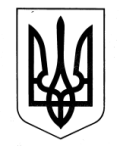 УКРАЇНАЗОЛОЧІВСЬКА СЕЛИЩНА РАДАВІДДІЛ ОСВІТИ, МОЛОДІ ТА СПОРТУНАКАЗПро введення в дію номенклатури справ відділу освіти, молоді та спорту Золочівської селищної ради на 2020 рікВідповідно до Правил організації діловодства та архівного зберігання документів у державних органах, органах місцевого самоврядування, на підприємствах, в установах і організаціях, затверджених наказом Міністерства юстиції України від 18.06.2015  № 1000/5, зареєстрованим в Міністерстві юстиції України 22.06.2015 за № 736/27181, інструкції з діловодства за зверненнями громадян в органах державної влади і місцевого самоврядування, об'єднаннях громадян, на підприємствах, в установах, організаціях незалежно від форм власності, в засобах масової інформації, затвердженої постановою Кабінету Міністрів України від 14.04.1997 № 348 (зі змінами), керуючись Методичними рекомендаціями з розробки та застосування примірної та типової номенклатури справ Українського державного науково-дослідного інституту архівної справи та документознавства Головного архівного управління при Кабінеті Міністрів України, з метою систематизації та якісного ведення діловодства в відділі освіти, молоді та спорту Золочвської селищної ради, посилення персональної відповідальності працівників відділу за належну організацію роботи зі зверненнями громадян, службовою кореспонденцією та діловими паперами,НАКАЗУЮ:1. Затвердити та ввести в дію номенклатуру справ відділу  освіти, молоді та спорту Золочівської селищної ради на 2020 рік (додається).2. Працівникам відділу освіти, молоді та спорту Золочівської селищної ради забезпечити:2.1. Приведення справ у відповідність до затвердженої номенклатури справ.До 15.01.20202.2. Ведення справ згідно з функціональними обов’язками відповідно до затвердженої номенклатури.                                               Упродовж 2020 року3. Діловодство за зверненнями громадян, запитами на публічну інфориацію вести окремо та відповідальність покласти на методиста з кадрових питань відділу освіти, молоді та спорту Гончаренко Л.П.4. Відповідальність за збереження ділової документації в архіві відділу освіти, молоді та спорту та підготовку архівних справ для користування співробітниками відділу освіти, молоді та спорту покласти на заступника головного бухгалтера бухгалтерської служби відділу освіти, молоді та спорту Золочівської селищної ради Черних Л.Г.5. Контроль за виконанням наказу залишаю за собою.Начальник відділу освіти, молоді та спорту 						                В.О. НаговіцинаМетодист з кадрових питань                                                           Л.П.ГончаренкоЗ наказом ознайомлені:    ШироковаЛ.Б.	 Борох Ю.Ю. Олійник З.І.Крючкова Н.М.Кривчач В.О.Шула І.В.Ткаченко В.В.Коротенко В.Г.Балюк Л.О.Черних Л.Г.Битько О.О.Скачко О.М.Поливана І.М.Клименко І.О.Суровикіна В.С.Балюк О.В.Назарова С.В.Деркач Ю.О.Веретільник С.В.Старченко О.Г.Косіневська Н.І.Зінченко Т.І.Балюк С.І.Добринюк В.В.Гала Г.О.НОМЕНКЛАТУРА СПРАВ ___________№ _____________на 2020 рік12 -   ПРОФСПІЛКОВИЙ КОМІТЕТВідповідальний за діловодство	                               		Л.ЧЕРНИХ____________ 2020 р.СХВАЛЕНО					         ПОГОДЖЕНОПротокол засідання ЕК 			         Протокол засідання ЕПК
Відділ освіти, молоді та спорту 	                   Державного архіву  ХарківськоїЗолочівської селищної ради		                   області28 лютого 2019р. №1	                        	          __________ 2019 р.№ _______    	                                                                     Секретар ЕПК________ Т. РІДНА          Підсумковий запис про категорії та кількість справ, заведених у 2020 році  у Відділі освіти, молоді та спорту  Золочівської  селищної радиВідповідальний за діловодство				              Л.ЧЕРНИХ« ____»____________20__р.Підсумкові відомості передано в архівний підрозділ службиВідповідальний за діловодство				             Л.ЧЕРНИХ« ____»____________20__р.02.01.2020  Золочів                                       № 2Відділ освіти, молоді та спортуЗолочівської селищноїрадиЗАТВЕРДЖУЮНачальник відділу освіти, молоді та спотру  Золочівської селищної ради        ________________В. НАГОВІЦИНА« 02 »___січня_   2020  р Індекс справиЗаголовок справи(тому, частини)Заголовок справи(тому, частини)Заголовок справи(тому, частини)Заголовок справи(тому, частини)Кіль-сть справ(томів, частин)Строкзберігання справи(тому, частини) і номери статей за переліком1Примітка12222345                        01- Організація системи управління                         01- Організація системи управління                         01- Організація системи управління                         01- Організація системи управління                         01- Організація системи управління                         01- Організація системи управління                         01- Організація системи управління                         01- Організація системи управління 01-01Закони, постанови, рішення  та інші законодавчі акти Верховної Ради України, накази Міністерства освіти  і науки, молоді та спорту України (копії)Закони, постанови, рішення  та інші законодавчі акти Верховної Ради України, накази Міністерства освіти  і науки, молоді та спорту України (копії)Закони, постанови, рішення  та інші законодавчі акти Верховної Ради України, накази Міністерства освіти  і науки, молоді та спорту України (копії)Закони, постанови, рішення  та інші законодавчі акти Верховної Ради України, накази Міністерства освіти  і науки, молоді та спорту України (копії)Доки не мине потреба101-02Рішення та розпорядження органів місцевого самоврядування  з питань освіти, розвитку освітньої галузі (копії)Рішення та розпорядження органів місцевого самоврядування  з питань освіти, розвитку освітньої галузі (копії)Рішення та розпорядження органів місцевого самоврядування  з питань освіти, розвитку освітньої галузі (копії)Рішення та розпорядження органів місцевого самоврядування  з питань освіти, розвитку освітньої галузі (копії)Доки не мине потреба01-03Накази  начальника  відділу освіти, молоді та спорту Золочівської селищної ради   з основної діяльностіНакази  начальника  відділу освіти, молоді та спорту Золочівської селищної ради   з основної діяльностіНакази  начальника  відділу освіти, молоді та спорту Золочівської селищної ради   з основної діяльностіНакази  начальника  відділу освіти, молоді та спорту Золочівської селищної ради   з основної діяльностіПостійност. 16-а01-04Протоколи нарад  керівників закладів освітиПротоколи нарад  керівників закладів освітиПротоколи нарад  керівників закладів освітиПротоколи нарад  керівників закладів освітиПостійно
ст. 18а01-05Протоколи нарад заступників керівників закладів загальної середньої освіти з навчально-виховної роботиПротоколи нарад заступників керівників закладів загальної середньої освіти з навчально-виховної роботиПротоколи нарад заступників керівників закладів загальної середньої освіти з навчально-виховної роботиПротоколи нарад заступників керівників закладів загальної середньої освіти з навчально-виховної роботиПостійност. 18а01-06Протоколи нарад заступників керівників  закладів загальної середньої освіти з виховної роботиПротоколи нарад заступників керівників  закладів загальної середньої освіти з виховної роботиПротоколи нарад заступників керівників  закладів загальної середньої освіти з виховної роботиПротоколи нарад заступників керівників  закладів загальної середньої освіти з виховної роботиПостійно
ст. 18а01-07Протоколи нарад керівників закладів дошкільної освітиПротоколи нарад керівників закладів дошкільної освітиПротоколи нарад керівників закладів дошкільної освітиПротоколи нарад керівників закладів дошкільної освітиПостійно
ст. 18а1 Перелік типових документів, що cтворюються під час діяльності державних органів та органів місцевого самоврядування, інших установ, підприємств та організацій, із зазначенням строків зберігання документів, затверджений наказом  Міністерства юстиції України від 12 квітня 2012 року №578/5, зареєстрований в Міністерстві юстиції України 17 квітня 2012 року за №571/20884.  1 Перелік типових документів, що cтворюються під час діяльності державних органів та органів місцевого самоврядування, інших установ, підприємств та організацій, із зазначенням строків зберігання документів, затверджений наказом  Міністерства юстиції України від 12 квітня 2012 року №578/5, зареєстрований в Міністерстві юстиції України 17 квітня 2012 року за №571/20884.  1 Перелік типових документів, що cтворюються під час діяльності державних органів та органів місцевого самоврядування, інших установ, підприємств та організацій, із зазначенням строків зберігання документів, затверджений наказом  Міністерства юстиції України від 12 квітня 2012 року №578/5, зареєстрований в Міністерстві юстиції України 17 квітня 2012 року за №571/20884.  1 Перелік типових документів, що cтворюються під час діяльності державних органів та органів місцевого самоврядування, інших установ, підприємств та організацій, із зазначенням строків зберігання документів, затверджений наказом  Міністерства юстиції України від 12 квітня 2012 року №578/5, зареєстрований в Міністерстві юстиції України 17 квітня 2012 року за №571/20884.  1 Перелік типових документів, що cтворюються під час діяльності державних органів та органів місцевого самоврядування, інших установ, підприємств та організацій, із зазначенням строків зберігання документів, затверджений наказом  Міністерства юстиції України від 12 квітня 2012 року №578/5, зареєстрований в Міністерстві юстиції України 17 квітня 2012 року за №571/20884.  1 Перелік типових документів, що cтворюються під час діяльності державних органів та органів місцевого самоврядування, інших установ, підприємств та організацій, із зазначенням строків зберігання документів, затверджений наказом  Міністерства юстиції України від 12 квітня 2012 року №578/5, зареєстрований в Міністерстві юстиції України 17 квітня 2012 року за №571/20884.  1 Перелік типових документів, що cтворюються під час діяльності державних органів та органів місцевого самоврядування, інших установ, підприємств та організацій, із зазначенням строків зберігання документів, затверджений наказом  Міністерства юстиції України від 12 квітня 2012 року №578/5, зареєстрований в Міністерстві юстиції України 17 квітня 2012 року за №571/20884.  1 Перелік типових документів, що cтворюються під час діяльності державних органів та органів місцевого самоврядування, інших установ, підприємств та організацій, із зазначенням строків зберігання документів, затверджений наказом  Міністерства юстиції України від 12 квітня 2012 року №578/5, зареєстрований в Міністерстві юстиції України 17 квітня 2012 року за №571/20884.  1222334501-08Протоколи нарад з працівниками керівництва та керівниками структурних підрозділів  відділу освіти, молоді та спорту Золочівської селищної радиПротоколи нарад з працівниками керівництва та керівниками структурних підрозділів  відділу освіти, молоді та спорту Золочівської селищної радиПротоколи нарад з працівниками керівництва та керівниками структурних підрозділів  відділу освіти, молоді та спорту Золочівської селищної ради5 років 
ЕПК 
ст. 1301-09Протоколи засідань колегії   відділу освіти, молоді та спорту Золочівської селищної ради та документи (доповіді, рішення, довідки ) до нихПротоколи засідань колегії   відділу освіти, молоді та спорту Золочівської селищної ради та документи (доповіді, рішення, довідки ) до нихПротоколи засідань колегії   відділу освіти, молоді та спорту Золочівської селищної ради та документи (доповіді, рішення, довідки ) до нихПостійност. 14а01-10Протоколи загальних  зборів трудового колективу відділу освіти, молоді та спорту Золочівської селищної радиПротоколи загальних  зборів трудового колективу відділу освіти, молоді та спорту Золочівської селищної радиПротоколи загальних  зборів трудового колективу відділу освіти, молоді та спорту Золочівської селищної радиПостійно  ст. 12а01-11Положення про відділ освіти, молоді та спорту Золочівської селищної ради Положення про відділ освіти, молоді та спорту Золочівської селищної ради Положення про відділ освіти, молоді та спорту Золочівської селищної ради Постійност. 3001-12Річний  план  роботи  відділу освіти, молоді та спорту Золочівської селищної радиРічний  план  роботи  відділу освіти, молоді та спорту Золочівської селищної радиРічний  план  роботи  відділу освіти, молоді та спорту Золочівської селищної радиПостійност. 157а За наявності відповідних  звітів – 5 років 01-13Оперативні плани з усіх напрямів діяльності відділу освіти, молоді та спорту Золочівської селищної ради Оперативні плани з усіх напрямів діяльності відділу освіти, молоді та спорту Золочівської селищної ради Оперативні плани з усіх напрямів діяльності відділу освіти, молоді та спорту Золочівської селищної ради Доки не мине потреба
ст. 16201-14Програми розвитку пріоритетних напрямків освітньої галузі районуПрограми розвитку пріоритетних напрямків освітньої галузі районуПрограми розвитку пріоритетних напрямків освітньої галузі районуПостійност. 146а01-15Колективний договір відділу освіти, молоді та спорту Золочівської селищної ради  зміни та доповнення до ньогоКолективний договір відділу освіти, молоді та спорту Золочівської селищної ради  зміни та доповнення до ньогоКолективний договір відділу освіти, молоді та спорту Золочівської селищної ради  зміни та доповнення до ньогоПостійност. 395-а01-16Документи (звіти, інформації, тощо) з основної діяльності відділу, що надаються  до Департаменту науки і освіти Харківської обласної державної адміністраціїДокументи (звіти, інформації, тощо) з основної діяльності відділу, що надаються  до Департаменту науки і освіти Харківської обласної державної адміністраціїДокументи (звіти, інформації, тощо) з основної діяльності відділу, що надаються  до Департаменту науки і освіти Харківської обласної державної адміністраціїПостійно ст. 44 а01-17Документи (звіти, інформації, довідки) про виконання державних, обласних, селищних  програм розвитку освітньої галузіДокументи (звіти, інформації, довідки) про виконання державних, обласних, селищних  програм розвитку освітньої галузіДокументи (звіти, інформації, довідки) про виконання державних, обласних, селищних  програм розвитку освітньої галузіПостійност. 148-а01-18Документи (звіти, інформації, довідки, тощо) з питань комп’ютеризації  та інформатизації освітньої  галузіДокументи (звіти, інформації, довідки, тощо) з питань комп’ютеризації  та інформатизації освітньої  галузіДокументи (звіти, інформації, довідки, тощо) з питань комп’ютеризації  та інформатизації освітньої  галузі5 років
ЕПК 
ст. 29801-19Документи  (плани, рішення, доповіді, тощо) щодо проведення серпневих педагогічних  конференційДокументи  (плани, рішення, доповіді, тощо) щодо проведення серпневих педагогічних  конференційДокументи  (плани, рішення, доповіді, тощо) щодо проведення серпневих педагогічних  конференційПостійност. 18а01-20Документи (копії наказів, акти, довідки, доповідні записки, тощо) щодо виконання планів відділу  та  закладів освітиДокументи (копії наказів, акти, довідки, доповідні записки, тощо) щодо виконання планів відділу  та  закладів освітиДокументи (копії наказів, акти, довідки, доповідні записки, тощо) щодо виконання планів відділу  та  закладів освіти5 роківЕПК
ст.44б01-21Документи (довідки, акти, звіти, тощо) про перевірку роботи відділу освіти, молоді та спорту Золочівської селищної ради  вищестоящими установамиДокументи (довідки, акти, звіти, тощо) про перевірку роботи відділу освіти, молоді та спорту Золочівської селищної ради  вищестоящими установамиДокументи (довідки, акти, звіти, тощо) про перевірку роботи відділу освіти, молоді та спорту Золочівської селищної ради  вищестоящими установамиПостійно1ст. 76а1При надходженні до одного архівного відділу на зберігання приймаються документи від організації, що здійснює перевірку12223345 01-22Документи (рішення колегії, довідки, презентації) щодо роботи  колегії Департаменту науки і освіти Харківської обласної державної адміністрації (копії)Документи (рішення колегії, довідки, презентації) щодо роботи  колегії Департаменту науки і освіти Харківської обласної державної адміністрації (копії)Документи (рішення колегії, довідки, презентації) щодо роботи  колегії Департаменту науки і освіти Харківської обласної державної адміністрації (копії)Доки не мине потреба01-23Листування відділу з закладами освіти з основних питань діяльності відділуЛистування відділу з закладами освіти з основних питань діяльності відділуЛистування відділу з закладами освіти з основних питань діяльності відділу5 роківЕПК 
ст. 2301-24Приймально - здавальні акти, що складаються під час зміни керівників  закладів дошкільної, загальної середньої освіти  відділу освіти, молоді та спорту Золочівської селищної радиПриймально - здавальні акти, що складаються під час зміни керівників  закладів дошкільної, загальної середньої освіти  відділу освіти, молоді та спорту Золочівської селищної радиПриймально - здавальні акти, що складаються під час зміни керівників  закладів дошкільної, загальної середньої освіти  відділу освіти, молоді та спорту Золочівської селищної ради3 роки1
ст. 45б1Після зміни посадових відповідальних та матеріально відповідальних осіб01-25Журнал реєстрації наказів  начальника  відділу освіти, молоді та спорту Золочівської селищної ради   з основної діяльностіЖурнал реєстрації наказів  начальника  відділу освіти, молоді та спорту Золочівської селищної ради   з основної діяльностіЖурнал реєстрації наказів  начальника  відділу освіти, молоді та спорту Золочівської селищної ради   з основної діяльностіПостійност. 121а01-26Журнал реєстрації протоколів засідань колегії відділу освіти, молоді та спорту Золочівської селищної радиЖурнал реєстрації протоколів засідань колегії відділу освіти, молоді та спорту Золочівської селищної радиЖурнал реєстрації протоколів засідань колегії відділу освіти, молоді та спорту Золочівської селищної радиПостійност. 121а01-27Журнал особистого прийому громадян начальником відділу освіти, молоді та спорту Золочівської селищної радиЖурнал особистого прийому громадян начальником відділу освіти, молоді та спорту Золочівської селищної радиЖурнал особистого прийому громадян начальником відділу освіти, молоді та спорту Золочівської селищної ради3 рокист.12501-28Журнал реєстрації вхідної документаціїЖурнал реєстрації вхідної документаціїЖурнал реєстрації вхідної документації3 рокист.12201-29Журнал реєстрації вихідної документаціїЖурнал реєстрації вихідної документаціїЖурнал реєстрації вихідної документації3 рокист.12201-30Журнал реєстрації  вхідних телефонограмЖурнал реєстрації  вхідних телефонограмЖурнал реєстрації  вхідних телефонограм1 рікст.12601-31Контрольно-візитаційна книгаКонтрольно-візитаційна книгаКонтрольно-візитаційна книга3 роки після закінчення книгиСтрок зберігання встановлено на засіданні ЕПК Державного архіву Харківської області (протокол від 23.02.2012 №2)01-32Зведена номенклатура справ відділу освіти, молоді та спорту Золочівської селищної радиЗведена номенклатура справ відділу освіти, молоді та спорту Золочівської селищної радиЗведена номенклатура справ відділу освіти, молоді та спорту Золочівської селищної ради5 роківст.112-аПісля заміни новою та за умови складення зведених описів справ відділу 02-Система шкільної освіти02-Система шкільної освіти02-Система шкільної освіти02-Система шкільної освіти02-Система шкільної освіти02-Система шкільної освіти02-Система шкільної освіти02-Система шкільної освіти1222234502-01Документи (накази, положення, інструкції,   Міністерства освіти і науки України, Департаменту науки і освіти Харківської обласної державної адміністрації) щодо здійснення загальної середньої освіти (копії)Документи (накази, положення, інструкції,   Міністерства освіти і науки України, Департаменту науки і освіти Харківської обласної державної адміністрації) щодо здійснення загальної середньої освіти (копії)Документи (накази, положення, інструкції,   Міністерства освіти і науки України, Департаменту науки і освіти Харківської обласної державної адміністрації) щодо здійснення загальної середньої освіти (копії)Документи (накази, положення, інструкції,   Міністерства освіти і науки України, Департаменту науки і освіти Харківської обласної державної адміністрації) щодо здійснення загальної середньої освіти (копії)Доки не мине потреба102-02Документи (накази, положення, інформації та ін. Міністерства освіти і науки України, Департаменту науки і освіти Харківської обласної державної адміністрації) з питань організації індивідуального навчання (копії)Документи (накази, положення, інформації та ін. Міністерства освіти і науки України, Департаменту науки і освіти Харківської обласної державної адміністрації) з питань організації індивідуального навчання (копії)Документи (накази, положення, інформації та ін. Міністерства освіти і науки України, Департаменту науки і освіти Харківської обласної державної адміністрації) з питань організації індивідуального навчання (копії)Документи (накази, положення, інформації та ін. Міністерства освіти і науки України, Департаменту науки і освіти Харківської обласної державної адміністрації) з питань організації індивідуального навчання (копії)Доки не мине потреба102-03Документи (накази, положення, інформації та ін. Міністерства освіти і науки України, Департаменту науки і освіти Харківської обласної державної адміністрації)  з питань організації інклюзивного навчання (копії)Документи (накази, положення, інформації та ін. Міністерства освіти і науки України, Департаменту науки і освіти Харківської обласної державної адміністрації)  з питань організації інклюзивного навчання (копії)Документи (накази, положення, інформації та ін. Міністерства освіти і науки України, Департаменту науки і освіти Харківської обласної державної адміністрації)  з питань організації інклюзивного навчання (копії)Документи (накази, положення, інформації та ін. Міністерства освіти і науки України, Департаменту науки і освіти Харківської обласної державної адміністрації)  з питань організації інклюзивного навчання (копії)Доки не мине потреба02-04Документи (накази, положення, інформації та ін. Міністерства освіти і науки України, Департаменту науки і освіти Харківської обласної державної адміністрації) щодо організації навчання за екстернатною формою в закладах загальної середньої освіти (копії)Документи (накази, положення, інформації та ін. Міністерства освіти і науки України, Департаменту науки і освіти Харківської обласної державної адміністрації) щодо організації навчання за екстернатною формою в закладах загальної середньої освіти (копії)Документи (накази, положення, інформації та ін. Міністерства освіти і науки України, Департаменту науки і освіти Харківської обласної державної адміністрації) щодо організації навчання за екстернатною формою в закладах загальної середньої освіти (копії)Документи (накази, положення, інформації та ін. Міністерства освіти і науки України, Департаменту науки і освіти Харківської обласної державної адміністрації) щодо організації навчання за екстернатною формою в закладах загальної середньої освіти (копії)Доки не мине потреба02-05Документи (накази, положення, інформації та ін. Міністерства освіти і науки України, Департаменту науки і освіти Харківської обласної державної адміністрації) щодо організації освітнього процесу в класах із вечірньою (змінною) формою навчання (копії)Документи (накази, положення, інформації та ін. Міністерства освіти і науки України, Департаменту науки і освіти Харківської обласної державної адміністрації) щодо організації освітнього процесу в класах із вечірньою (змінною) формою навчання (копії)Документи (накази, положення, інформації та ін. Міністерства освіти і науки України, Департаменту науки і освіти Харківської обласної державної адміністрації) щодо організації освітнього процесу в класах із вечірньою (змінною) формою навчання (копії)Документи (накази, положення, інформації та ін. Міністерства освіти і науки України, Департаменту науки і освіти Харківської обласної державної адміністрації) щодо організації освітнього процесу в класах із вечірньою (змінною) формою навчання (копії)Доки не мине потреба02-06Документи (накази, розпорядження, програми, методичні рекомендації та ін. Міністерства освіти і науки України, Департаменту науки і освіти Харківської обласної державної адміністрації, Харківського обласного управління з фізичного виховання та спорту) з питань фізичного виховання (копіі)Документи (накази, розпорядження, програми, методичні рекомендації та ін. Міністерства освіти і науки України, Департаменту науки і освіти Харківської обласної державної адміністрації, Харківського обласного управління з фізичного виховання та спорту) з питань фізичного виховання (копіі)Документи (накази, розпорядження, програми, методичні рекомендації та ін. Міністерства освіти і науки України, Департаменту науки і освіти Харківської обласної державної адміністрації, Харківського обласного управління з фізичного виховання та спорту) з питань фізичного виховання (копіі)Документи (накази, розпорядження, програми, методичні рекомендації та ін. Міністерства освіти і науки України, Департаменту науки і освіти Харківської обласної державної адміністрації, Харківського обласного управління з фізичного виховання та спорту) з питань фізичного виховання (копіі)Доки не мине потреба02-07Документи (накази, розпорядження, програми, методичні рекомендації  та ін. Міністерства освіти і науки, молоді та спорту України, Департаменту науки і освіти Харківської обласної державної адміністрації) з організації оздоровлення  і відпочинку дітей (копії)Документи (накази, розпорядження, програми, методичні рекомендації  та ін. Міністерства освіти і науки, молоді та спорту України, Департаменту науки і освіти Харківської обласної державної адміністрації) з організації оздоровлення  і відпочинку дітей (копії)Документи (накази, розпорядження, програми, методичні рекомендації  та ін. Міністерства освіти і науки, молоді та спорту України, Департаменту науки і освіти Харківської обласної державної адміністрації) з організації оздоровлення  і відпочинку дітей (копії)Документи (накази, розпорядження, програми, методичні рекомендації  та ін. Міністерства освіти і науки, молоді та спорту України, Департаменту науки і освіти Харківської обласної державної адміністрації) з організації оздоровлення  і відпочинку дітей (копії)Доки не мине потреба02-08Статути  закладів освіти району (копії)Статути  закладів освіти району (копії)Статути  закладів освіти району (копії)Статути  закладів освіти району (копії)Доки не мине потреба1222234502-09Робочі навчальні плани закладів освітиРобочі навчальні плани закладів освітиРобочі навчальні плани закладів освітиРобочі навчальні плани закладів освітиПостійност. 552аЗа місцем складання, в інших організаціях – доки не мине потреба02-10Річні статистичні звіти з фізичної культури та спорту в  навчальних закладах (форми №1-ФК, №2-ФК) та про результати тестування щодо фізичної підготовленості населення УкраїниРічні статистичні звіти з фізичної культури та спорту в  навчальних закладах (форми №1-ФК, №2-ФК) та про результати тестування щодо фізичної підготовленості населення УкраїниРічні статистичні звіти з фізичної культури та спорту в  навчальних закладах (форми №1-ФК, №2-ФК) та про результати тестування щодо фізичної підготовленості населення УкраїниРічні статистичні звіти з фізичної культури та спорту в  навчальних закладах (форми №1-ФК, №2-ФК) та про результати тестування щодо фізичної підготовленості населення УкраїниПостійност. 302б02-11Річні статистичні звіти з питань оздоровлення і відпочинку дітейРічні статистичні звіти з питань оздоровлення і відпочинку дітейРічні статистичні звіти з питань оздоровлення і відпочинку дітейРічні статистичні звіти з питань оздоровлення і відпочинку дітейПостійност.302б02-12Річні статистичні звіти на початок навчального року (76-РВК, ЗВ-1, Д-4, Д-5, Д-6, Д-7, Д-8)Річні статистичні звіти на початок навчального року (76-РВК, ЗВ-1, Д-4, Д-5, Д-6, Д-7, Д-8)Річні статистичні звіти на початок навчального року (76-РВК, ЗВ-1, Д-4, Д-5, Д-6, Д-7, Д-8)Річні статистичні звіти на початок навчального року (76-РВК, ЗВ-1, Д-4, Д-5, Д-6, Д-7, Д-8)Постійност.302б02-13Документи (інструкції, методичні рекомендації, накази, листи, довідки, інформації) щодо забезпечення організованого початку навчального рокуДокументи (інструкції, методичні рекомендації, накази, листи, довідки, інформації) щодо забезпечення організованого початку навчального рокуДокументи (інструкції, методичні рекомендації, накази, листи, довідки, інформації) щодо забезпечення організованого початку навчального рокуДокументи (інструкції, методичні рекомендації, накази, листи, довідки, інформації) щодо забезпечення організованого початку навчального рокуДо заміни новимист.20б02-14Документи (копії наказів, довідки, листи,  інформації)  із забезпечення організованого закінчення навчального року Документи (копії наказів, довідки, листи,  інформації)  із забезпечення організованого закінчення навчального року Документи (копії наказів, довідки, листи,  інформації)  із забезпечення організованого закінчення навчального року Документи (копії наказів, довідки, листи,  інформації)  із забезпечення організованого закінчення навчального року До заміни новимист.20б02-15Документи (доповідні записки,  довідки, інформації, тощо)  методичних  та тематичних перевірок щодо виконання законів України «Про освіту», «Про загальну середню  освіту» та стану освітнього процесу в закладах освітиДокументи (доповідні записки,  довідки, інформації, тощо)  методичних  та тематичних перевірок щодо виконання законів України «Про освіту», «Про загальну середню  освіту» та стану освітнього процесу в закладах освітиДокументи (доповідні записки,  довідки, інформації, тощо)  методичних  та тематичних перевірок щодо виконання законів України «Про освіту», «Про загальну середню  освіту» та стану освітнього процесу в закладах освітиДокументи (доповідні записки,  довідки, інформації, тощо)  методичних  та тематичних перевірок щодо виконання законів України «Про освіту», «Про загальну середню  освіту» та стану освітнього процесу в закладах освіти5 років 
ЕПК 
ст. 7702-16Документи  (подання, списки, інформації тощо) на нагородження  золотими та срібними медалями дітейДокументи  (подання, списки, інформації тощо) на нагородження  золотими та срібними медалями дітейДокументи  (подання, списки, інформації тощо) на нагородження  золотими та срібними медалями дітейДокументи  (подання, списки, інформації тощо) на нагородження  золотими та срібними медалями дітей75 роківст. 65402-17Документи (довідки, інформації, листування) щодо організації роботи з питань закінчення навчального року, проведення державної підсумкової атестації, ЗНО та випуску учнівДокументи (довідки, інформації, листування) щодо організації роботи з питань закінчення навчального року, проведення державної підсумкової атестації, ЗНО та випуску учнівДокументи (довідки, інформації, листування) щодо організації роботи з питань закінчення навчального року, проведення державної підсумкової атестації, ЗНО та випуску учнівДокументи (довідки, інформації, листування) щодо організації роботи з питань закінчення навчального року, проведення державної підсумкової атестації, ЗНО та випуску учнів5 роківЕПКст. 29802-18Документи (довідки, інформації, листування) щодо проведення навчальних екскурсій та навчальної практикиДокументи (довідки, інформації, листування) щодо проведення навчальних екскурсій та навчальної практикиДокументи (довідки, інформації, листування) щодо проведення навчальних екскурсій та навчальної практикиДокументи (довідки, інформації, листування) щодо проведення навчальних екскурсій та навчальної практики5 роківЕПКст. 29802-19Документи (довідки, інформації, листування) про   проведення   спартакіад, спортивних змагань, свят тощоДокументи (довідки, інформації, листування) про   проведення   спартакіад, спортивних змагань, свят тощоДокументи (довідки, інформації, листування) про   проведення   спартакіад, спортивних змагань, свят тощоДокументи (довідки, інформації, листування) про   проведення   спартакіад, спортивних змагань, свят тощо5 років
ст. 64б02-20Документи (довідки, листування, звіти, тощо) щодо організації туристсько-краєзнавчої та екскурсійної роботиДокументи (довідки, листування, звіти, тощо) щодо організації туристсько-краєзнавчої та екскурсійної роботиДокументи (довідки, листування, звіти, тощо) щодо організації туристсько-краєзнавчої та екскурсійної роботиДокументи (довідки, листування, звіти, тощо) щодо організації туристсько-краєзнавчої та екскурсійної роботи5 роківЕПКст. 29802-21Документи  (заяви, оголошення в газеті, довідка з міліції, заявка на передрук, тощо) про видачу дублікатів атестатів  та свідоцтв  про загальну середню освітуДокументи  (заяви, оголошення в газеті, довідка з міліції, заявка на передрук, тощо) про видачу дублікатів атестатів  та свідоцтв  про загальну середню освітуДокументи  (заяви, оголошення в газеті, довідка з міліції, заявка на передрук, тощо) про видачу дублікатів атестатів  та свідоцтв  про загальну середню освітуДокументи  (заяви, оголошення в газеті, довідка з міліції, заявка на передрук, тощо) про видачу дублікатів атестатів  та свідоцтв  про загальну середню освіту5 років
ст. 1321222234502-22Документи (довідки, звіти, інформації, листування, тощо)  про працевлаштування випускників  закладів загальної середньої освітиДокументи (довідки, звіти, інформації, листування, тощо)  про працевлаштування випускників  закладів загальної середньої освітиДокументи (довідки, звіти, інформації, листування, тощо)  про працевлаштування випускників  закладів загальної середньої освітиДокументи (довідки, звіти, інформації, листування, тощо)  про працевлаштування випускників  закладів загальної середньої освіти5 роківЕПКст.44б, ст.60302-23Документи (довідки, інформації) по звільненню учнів від державної підсумкової атестаціїДокументи (довідки, інформації) по звільненню учнів від державної підсумкової атестаціїДокументи (довідки, інформації) по звільненню учнів від державної підсумкової атестаціїДокументи (довідки, інформації) по звільненню учнів від державної підсумкової атестації5 роківст.57502-24Документи (копії наказів, списки, графіки, інформацїї, звіти, плани) з організації оздоровлення  і відпочинку дітейДокументи (копії наказів, списки, графіки, інформацїї, звіти, плани) з організації оздоровлення  і відпочинку дітейДокументи (копії наказів, списки, графіки, інформацїї, звіти, плани) з організації оздоровлення  і відпочинку дітейДокументи (копії наказів, списки, графіки, інформацїї, звіти, плани) з організації оздоровлення  і відпочинку дітей3 рокист.79402-25Документи (копії рішень, копії наказів, листи, інформації) по тимчасовому призупиненню, відновленню діяльності закладів освітиДокументи (копії рішень, копії наказів, листи, інформації) по тимчасовому призупиненню, відновленню діяльності закладів освітиДокументи (копії рішень, копії наказів, листи, інформації) по тимчасовому призупиненню, відновленню діяльності закладів освітиДокументи (копії рішень, копії наказів, листи, інформації) по тимчасовому призупиненню, відновленню діяльності закладів освіти5 років.ЕПКст.6802-26Документи (копії наказів, листи, інформації) щодо реєстрації статутів закладів освіти (копії)Документи (копії наказів, листи, інформації) щодо реєстрації статутів закладів освіти (копії)Документи (копії наказів, листи, інформації) щодо реєстрації статутів закладів освіти (копії)Документи (копії наказів, листи, інформації) щодо реєстрації статутів закладів освіти (копії)Доки не мине потреба02-27Документи (копії наказів, рішення, розпорядження, листи, інформації) по реорганізації закладів освіти (копії)Документи (копії наказів, рішення, розпорядження, листи, інформації) по реорганізації закладів освіти (копії)Документи (копії наказів, рішення, розпорядження, листи, інформації) по реорганізації закладів освіти (копії)Документи (копії наказів, рішення, розпорядження, листи, інформації) по реорганізації закладів освіти (копії)Доки не мине потреба02-28Документи (копії наказів, рішення, розпорядження, листи, інформації) щодо ліквідації закладів освіти району (копії)Документи (копії наказів, рішення, розпорядження, листи, інформації) щодо ліквідації закладів освіти району (копії)Документи (копії наказів, рішення, розпорядження, листи, інформації) щодо ліквідації закладів освіти району (копії)Документи (копії наказів, рішення, розпорядження, листи, інформації) щодо ліквідації закладів освіти району (копії)Доки не мине потреба02-29Документи (копії наказів, довідки, листування) щодо організації виховної роботи у закладах освітиДокументи (копії наказів, довідки, листування) щодо організації виховної роботи у закладах освітиДокументи (копії наказів, довідки, листування) щодо організації виховної роботи у закладах освітиДокументи (копії наказів, довідки, листування) щодо організації виховної роботи у закладах освіти5 років ЕПК
ст. 29802-30Документи  (акти, інформації, паспорти) щодо організації роботи шкільних музеївДокументи  (акти, інформації, паспорти) щодо організації роботи шкільних музеївДокументи  (акти, інформації, паспорти) щодо організації роботи шкільних музеївДокументи  (акти, інформації, паспорти) щодо організації роботи шкільних музеїв5 років ЕПК
ст. 29802-31Документи (плани, акти, звіти, довідки, інформації, листування, тощо) з правоохоронними органами щодо роботи з дітьми, схильними  до правопорушеньДокументи (плани, акти, звіти, довідки, інформації, листування, тощо) з правоохоронними органами щодо роботи з дітьми, схильними  до правопорушеньДокументи (плани, акти, звіти, довідки, інформації, листування, тощо) з правоохоронними органами щодо роботи з дітьми, схильними  до правопорушеньДокументи (плани, акти, звіти, довідки, інформації, листування, тощо) з правоохоронними органами щодо роботи з дітьми, схильними  до правопорушень5 років ЕПК 
ст. 44б,
ст. 29802-32Документи  (плани, довідки, інформації, тощо) щодо організації дозвілля дітей під час шкільних канікулДокументи  (плани, довідки, інформації, тощо) щодо організації дозвілля дітей під час шкільних канікулДокументи  (плани, довідки, інформації, тощо) щодо організації дозвілля дітей під час шкільних канікулДокументи  (плани, довідки, інформації, тощо) щодо організації дозвілля дітей під час шкільних канікул5 років 
ЕПК
ст. 79602-33Документи ( інформації, звіти, плани, тощо) щодо участі  здобувачів освіти у конкурсах, турнірах, фестивалях, виставках тощо, пов'язаних  з виховною та позашкільною діяльністюДокументи ( інформації, звіти, плани, тощо) щодо участі  здобувачів освіти у конкурсах, турнірах, фестивалях, виставках тощо, пов'язаних  з виховною та позашкільною діяльністюДокументи ( інформації, звіти, плани, тощо) щодо участі  здобувачів освіти у конкурсах, турнірах, фестивалях, виставках тощо, пов'язаних  з виховною та позашкільною діяльністюДокументи ( інформації, звіти, плани, тощо) щодо участі  здобувачів освіти у конкурсах, турнірах, фестивалях, виставках тощо, пов'язаних  з виховною та позашкільною діяльністю5 роківЕПК
ст. 79602-34Списки дітей і підлітків шкільного вікуСписки дітей і підлітків шкільного вікуСписки дітей і підлітків шкільного вікуСписки дітей і підлітків шкільного віку10 років1ст. 525-є1За відсутністю наказів про зарахування, відрахування, випуск, а також особових справ-75р.1222234502-35Документи (довідки, звіти, інформації, акти соціальних інспектувань, тощо) щодо роботи з дітьми, які потребують соціального захистуДокументи (довідки, звіти, інформації, акти соціальних інспектувань, тощо) щодо роботи з дітьми, які потребують соціального захистуДокументи (довідки, звіти, інформації, акти соціальних інспектувань, тощо) щодо роботи з дітьми, які потребують соціального захистуДокументи (довідки, звіти, інформації, акти соціальних інспектувань, тощо) щодо роботи з дітьми, які потребують соціального захисту5 років 
ЕПК 
ст. 44б, ст.30302-36Документи (звіти, довідки, інформації) щодо організації цивільногозахисту в закладах загальної середньої освітиДокументи (звіти, довідки, інформації) щодо організації цивільногозахисту в закладах загальної середньої освітиДокументи (звіти, довідки, інформації) щодо організації цивільногозахисту в закладах загальної середньої освітиДокументи (звіти, довідки, інформації) щодо організації цивільногозахисту в закладах загальної середньої освіти5 років 
ст. 119202-37Документи (довідки, інформації, тощо) щодо профілактики дитячого травматизмуДокументи (довідки, інформації, тощо) щодо профілактики дитячого травматизмуДокументи (довідки, інформації, тощо) щодо профілактики дитячого травматизмуДокументи (довідки, інформації, тощо) щодо профілактики дитячого травматизму5 років ЕПК 
ст.44б, ст.30302-38Документи (листування, довідки, плани, інформації) щодо медичного обслуговування та охорони здоров’я здобувачів освітиДокументи (листування, довідки, плани, інформації) щодо медичного обслуговування та охорони здоров’я здобувачів освітиДокументи (листування, довідки, плани, інформації) щодо медичного обслуговування та охорони здоров’я здобувачів освітиДокументи (листування, довідки, плани, інформації) щодо медичного обслуговування та охорони здоров’я здобувачів освіти5 років 
ЕПК 
ст. 44б, ст.30302-39Документи (довідки, інформації листування) щодо організації харчування дітей у закладах освітиДокументи (довідки, інформації листування) щодо організації харчування дітей у закладах освітиДокументи (довідки, інформації листування) щодо організації харчування дітей у закладах освітиДокументи (довідки, інформації листування) щодо організації харчування дітей у закладах освіти5 років 
ЕПК ст. 44б, ст.30302-40Документи (акти, довідки, інформації) щодо дотримання санітарно-гігієнічного режиму в закладах освітиДокументи (акти, довідки, інформації) щодо дотримання санітарно-гігієнічного режиму в закладах освітиДокументи (акти, довідки, інформації) щодо дотримання санітарно-гігієнічного режиму в закладах освітиДокументи (акти, довідки, інформації) щодо дотримання санітарно-гігієнічного режиму в закладах освіти5 років 
ЕПК 
ст. 43402-41Документи (справи соціального супроводу, банк даних на дітей, які знаходяться під соціальним супроводом, акти соціальних інспектувань тощо) про роботу з дітьми пільгових категорій Документи (справи соціального супроводу, банк даних на дітей, які знаходяться під соціальним супроводом, акти соціальних інспектувань тощо) про роботу з дітьми пільгових категорій Документи (справи соціального супроводу, банк даних на дітей, які знаходяться під соціальним супроводом, акти соціальних інспектувань тощо) про роботу з дітьми пільгових категорій Документи (справи соціального супроводу, банк даних на дітей, які знаходяться під соціальним супроводом, акти соціальних інспектувань тощо) про роботу з дітьми пільгових категорій 3 рокиСтрок зберігання встановлено на засідання ЕПК Держархіву Харківської області (протокол від 16.03.2011 №2)02-42Акти розслідування нещасних випадків з дітьмиАкти розслідування нещасних випадків з дітьмиАкти розслідування нещасних випадків з дітьмиАкти розслідування нещасних випадків з дітьми45 років
ЕПКст. 453Повязані із  значними матеріальними збитками та людськими жертвами - постійно02-43Замовлення на виготовлення атестатівЗамовлення на виготовлення атестатівЗамовлення на виготовлення атестатівЗамовлення на виготовлення атестатів1рікст. 30802-44Листування відділу з закладами освіти району щодо організації профорієнтаційної роботи в закладах освітиЛистування відділу з закладами освіти району щодо організації профорієнтаційної роботи в закладах освітиЛистування відділу з закладами освіти району щодо організації профорієнтаційної роботи в закладах освітиЛистування відділу з закладами освіти району щодо організації профорієнтаційної роботи в закладах освіти5 роківЕПКст.2202-45Листування відділу з Департаментом науки і освіти  Харківської обласної державної адміністрації з питань організації освітнього процесуЛистування відділу з Департаментом науки і освіти  Харківської обласної державної адміністрації з питань організації освітнього процесуЛистування відділу з Департаментом науки і освіти  Харківської обласної державної адміністрації з питань організації освітнього процесуЛистування відділу з Департаментом науки і освіти  Харківської обласної державної адміністрації з питань організації освітнього процесу5 років ЕПК ст.2202-46Листування відділу з Золочівською селищною радою щодо виконання програм, розпоряджень, рішень, дорученьЛистування відділу з Золочівською селищною радою щодо виконання програм, розпоряджень, рішень, дорученьЛистування відділу з Золочівською селищною радою щодо виконання програм, розпоряджень, рішень, дорученьЛистування відділу з Золочівською селищною радою щодо виконання програм, розпоряджень, рішень, доручень5 роківЕПКст.2202-47Листування відділу з керівниками закладів  освіти з питань організації освітнього процесуЛистування відділу з керівниками закладів  освіти з питань організації освітнього процесуЛистування відділу з керівниками закладів  освіти з питань організації освітнього процесуЛистування відділу з керівниками закладів  освіти з питань організації освітнього процесу5 років ЕПКст.231222234502-48Листування з органами і службами причетними до захисту прав дітей з загальних питань Листування з органами і службами причетними до захисту прав дітей з загальних питань Листування з органами і службами причетними до захисту прав дітей з загальних питань Листування з органами і службами причетними до захисту прав дітей з загальних питань 5 років 
ЕПК 
ст. 2302-49Журнал реєстрації нещасних випадків невиробничого характеру з учнямиЖурнал реєстрації нещасних випадків невиробничого характеру з учнямиЖурнал реєстрації нещасних випадків невиробничого характеру з учнямиЖурнал реєстрації нещасних випадків невиробничого характеру з учнями45 років            ст. 4771Після закінчення журналу02-50Журнал обліку нещасних випадків з учнями під час освітнього процесуЖурнал обліку нещасних випадків з учнями під час освітнього процесуЖурнал обліку нещасних випадків з учнями під час освітнього процесуЖурнал обліку нещасних випадків з учнями під час освітнього процесу45 роківст. 4771Після закінчення журналу02-51Книга обліку і видачі свідоцтв про базову загальну середню освіту Книга обліку і видачі свідоцтв про базову загальну середню освіту Книга обліку і видачі свідоцтв про базову загальну середню освіту Книга обліку і видачі свідоцтв про базову загальну середню освіту 75 роківст. 531а02-52Книга обліку і видачі атестатів про повну загальну середню освіту Книга обліку і видачі атестатів про повну загальну середню освіту Книга обліку і видачі атестатів про повну загальну середню освіту Книга обліку і видачі атестатів про повну загальну середню освіту 75 роківст. 531а02-53Книга обліку та видачі Похвальних листів і Похвальних грамотКнига обліку та видачі Похвальних листів і Похвальних грамотКнига обліку та видачі Похвальних листів і Похвальних грамотКнига обліку та видачі Похвальних листів і Похвальних грамот25 років
 Строк зберігання встановлено на засіданні ЕПК Державного архіву Харківської області (протокол від  30.01.2019 № 1 02-54Книга обліку видачі золотих та срібних медалейКнига обліку видачі золотих та срібних медалейКнига обліку видачі золотих та срібних медалейКнига обліку видачі золотих та срібних медалей75 років
Наказ Міністерства освіти і науки, молоді та спорту України від 10.05.2011 № 42302-55Книга видачі дублікатів документів про освіту Книга видачі дублікатів документів про освіту Книга видачі дублікатів документів про освіту Книга видачі дублікатів документів про освіту 75 роківст. 531а02-56Книга обліку повернення  документів про освіту Книга обліку повернення  документів про освіту Книга обліку повернення  документів про освіту Книга обліку повернення  документів про освіту 75 роківст. 531а02-57Номенклатура справ системи шкільної освіти (витяг зі зведеної номенклатури справ)Номенклатура справ системи шкільної освіти (витяг зі зведеної номенклатури справ)Номенклатура справ системи шкільної освіти (витяг зі зведеної номенклатури справ)Номенклатура справ системи шкільної освіти (витяг зі зведеної номенклатури справ)3 рокист.112-а1Після заміни новою та за умови передавання справ до архіву  відділу 03-Дошкільна освіта03-Дошкільна освіта03-Дошкільна освіта03-Дошкільна освіта03-Дошкільна освіта03-Дошкільна освіта03-Дошкільна освіта03-Дошкільна освіта1222234503-01Документи Департаменту науки і освіти (накази, розпорядження, листування)    щодо функціонування та розвитку системи дошкільної освіти (копії)Документи Департаменту науки і освіти (накази, розпорядження, листування)    щодо функціонування та розвитку системи дошкільної освіти (копії)Документи Департаменту науки і освіти (накази, розпорядження, листування)    щодо функціонування та розвитку системи дошкільної освіти (копії)Документи Департаменту науки і освіти (накази, розпорядження, листування)    щодо функціонування та розвитку системи дошкільної освіти (копії)Доки не мине потреба03-10Документи Комунального вищого навчального закладу «Харківська академія неперервної освіти» (розпорядження, листи, інструктивно-методичні вказівки) щодо організації науково-методичної роботи закладів дошкільної освіти (копії)Документи Комунального вищого навчального закладу «Харківська академія неперервної освіти» (розпорядження, листи, інструктивно-методичні вказівки) щодо організації науково-методичної роботи закладів дошкільної освіти (копії)Документи Комунального вищого навчального закладу «Харківська академія неперервної освіти» (розпорядження, листи, інструктивно-методичні вказівки) щодо організації науково-методичної роботи закладів дошкільної освіти (копії)Документи Комунального вищого навчального закладу «Харківська академія неперервної освіти» (розпорядження, листи, інструктивно-методичні вказівки) щодо організації науково-методичної роботи закладів дошкільної освіти (копії)Доки не мине потреба03-02Статути закладів дошкільної освіти Золочівської селищної ради (копії)Статути закладів дошкільної освіти Золочівської селищної ради (копії)Статути закладів дошкільної освіти Золочівської селищної ради (копії)Статути закладів дошкільної освіти Золочівської селищної ради (копії)Доки не мине потреба03-03Річні статистичні звіти щодо діяльності закладів дошкільної освіти Золочівської селищної ради (форма № 85-к)Річні статистичні звіти щодо діяльності закладів дошкільної освіти Золочівської селищної ради (форма № 85-к)Річні статистичні звіти щодо діяльності закладів дошкільної освіти Золочівської селищної ради (форма № 85-к)Річні статистичні звіти щодо діяльності закладів дошкільної освіти Золочівської селищної ради (форма № 85-к)Постійност. 302б03-04Документи (акти, довідки, звітні інформації та ін.) щодо функціонування та здійснення освітнього процесу закладів дошкільної освіти Золочівської селищної радиДокументи (акти, довідки, звітні інформації та ін.) щодо функціонування та здійснення освітнього процесу закладів дошкільної освіти Золочівської селищної радиДокументи (акти, довідки, звітні інформації та ін.) щодо функціонування та здійснення освітнього процесу закладів дошкільної освіти Золочівської селищної радиДокументи (акти, довідки, звітні інформації та ін.) щодо функціонування та здійснення освітнього процесу закладів дошкільної освіти Золочівської селищної ради5 років 
ЕПК 
ст. 29803-05Документи (листування, інформації, довідки) щодо організації дошкільної підготовки дітейДокументи (листування, інформації, довідки) щодо організації дошкільної підготовки дітейДокументи (листування, інформації, довідки) щодо організації дошкільної підготовки дітейДокументи (листування, інформації, довідки) щодо організації дошкільної підготовки дітей5 років 
ЕПК 
ст. 29803-06Списки дітей дошкільного віку від 0 до 6 (7) роківСписки дітей дошкільного віку від 0 до 6 (7) роківСписки дітей дошкільного віку від 0 до 6 (7) роківСписки дітей дошкільного віку від 0 до 6 (7) років10 роківст. 525-є За відсутністю наказів про зарахування відрахування, випуск, а також особових справ – 75 років03-07Списки дітей дошкільного віку пільгового контингенту Списки дітей дошкільного віку пільгового контингенту Списки дітей дошкільного віку пільгового контингенту Списки дітей дошкільного віку пільгового контингенту До заміни новимиСтрок зберігання встановлено на засіданні ЕПК Держархіву Харківської області (протокол від 06.03.2011№ 2)03-08Документи (довідки, інформації листування) щодо організації харчування дітей в дошкільних навчальних закладах Документи (довідки, інформації листування) щодо організації харчування дітей в дошкільних навчальних закладах Документи (довідки, інформації листування) щодо організації харчування дітей в дошкільних навчальних закладах Документи (довідки, інформації листування) щодо організації харчування дітей в дошкільних навчальних закладах 5 років 
ЕПК 
ст. 44б, ст.30303-09Документи (інформації, аналітичні доповіді, листування) з питань моніторингових досліджень якості освіти в дошкільних  навчальних закладах Документи (інформації, аналітичні доповіді, листування) з питань моніторингових досліджень якості освіти в дошкільних  навчальних закладах Документи (інформації, аналітичні доповіді, листування) з питань моніторингових досліджень якості освіти в дошкільних  навчальних закладах Документи (інформації, аналітичні доповіді, листування) з питань моніторингових досліджень якості освіти в дошкільних  навчальних закладах 10 роківСтрок зберігання встановлено на засіданні ЕПК Державного архіву Харківської області(протокол від 20.04.2011 № 3)1222234503-10Документи (заявки,  інформації, плани) щодо проведення  професійного  конкурсу „Вихователь року”Документи (заявки,  інформації, плани) щодо проведення  професійного  конкурсу „Вихователь року”Документи (заявки,  інформації, плани) щодо проведення  професійного  конкурсу „Вихователь року”Документи (заявки,  інформації, плани) щодо проведення  професійного  конкурсу „Вихователь року”Постійно 
ст. 64а03-11Документи (довідки, інформації, листування) щодо стану фізичного виховання в закладах дошкільної освіти Золочівської селищної радиДокументи (довідки, інформації, листування) щодо стану фізичного виховання в закладах дошкільної освіти Золочівської селищної радиДокументи (довідки, інформації, листування) щодо стану фізичного виховання в закладах дошкільної освіти Золочівської селищної радиДокументи (довідки, інформації, листування) щодо стану фізичного виховання в закладах дошкільної освіти Золочівської селищної ради5 років ЕПК ст. 29803-12Номенклатура справ системи дошкільної освіти (витяг зі зведеної номенклатури справ)Номенклатура справ системи дошкільної освіти (витяг зі зведеної номенклатури справ)Номенклатура справ системи дошкільної освіти (витяг зі зведеної номенклатури справ)Номенклатура справ системи дошкільної освіти (витяг зі зведеної номенклатури справ)3 рокист.112-а1Після заміни новою та за умови передавання справ до архіву  відділу 04 – Охорона праці. Пожежна безпека04 – Охорона праці. Пожежна безпека04 – Охорона праці. Пожежна безпека04 – Охорона праці. Пожежна безпека04 – Охорона праці. Пожежна безпека04 – Охорона праці. Пожежна безпека04 – Охорона праці. Пожежна безпека04 – Охорона праці. Пожежна безпека1222234504-01Закони України, постанови Кабінету Міністрів України (нормативно-правові акти, накази, листування, положення, інструкції, тощо) з охорони праці та пожежної безпеки (копії)Закони України, постанови Кабінету Міністрів України (нормативно-правові акти, накази, листування, положення, інструкції, тощо) з охорони праці та пожежної безпеки (копії)Закони України, постанови Кабінету Міністрів України (нормативно-правові акти, накази, листування, положення, інструкції, тощо) з охорони праці та пожежної безпеки (копії)Закони України, постанови Кабінету Міністрів України (нормативно-правові акти, накази, листування, положення, інструкції, тощо) з охорони праці та пожежної безпеки (копії)Доки не мине потреба04-02Протоколи навчання та перевірки знань з питань охорони праці та безпеки життєдіяльностіПротоколи навчання та перевірки знань з питань охорони праці та безпеки життєдіяльностіПротоколи навчання та перевірки знань з питань охорони праці та безпеки життєдіяльностіПротоколи навчання та перевірки знань з питань охорони праці та безпеки життєдіяльності5 років ст.43604-03Плани заходів (угод) з поліпшення умов праці та документи (акти, довідки, відомості) про їх виконанняПлани заходів (угод) з поліпшення умов праці та документи (акти, довідки, відомості) про їх виконанняПлани заходів (угод) з поліпшення умов праці та документи (акти, довідки, відомості) про їх виконанняПлани заходів (угод) з поліпшення умов праці та документи (акти, довідки, відомості) про їх виконання5 роківЕПК ст.43304-04Документи (карти робочих місць, акти,  довідки, тощо) щодо атестації робочих місць за умовами праціДокументи (карти робочих місць, акти,  довідки, тощо) щодо атестації робочих місць за умовами праціДокументи (карти робочих місць, акти,  довідки, тощо) щодо атестації робочих місць за умовами праціДокументи (карти робочих місць, акти,  довідки, тощо) щодо атестації робочих місць за умовами праці75 роківЕПК ст.45004-05Документи (звіти, довідки,інформації доповідні) про виконання розпоряджень з охорони праці та пожежної безпеки в закладах освітиДокументи (звіти, довідки,інформації доповідні) про виконання розпоряджень з охорони праці та пожежної безпеки в закладах освітиДокументи (звіти, довідки,інформації доповідні) про виконання розпоряджень з охорони праці та пожежної безпеки в закладах освітиДокументи (звіти, довідки,інформації доповідні) про виконання розпоряджень з охорони праці та пожежної безпеки в закладах освіти5 роківЕПКст.43704-06Приписи щодо усунення порушень з охорони праці та пожежної безпеки в закладах освітиПриписи щодо усунення порушень з охорони праці та пожежної безпеки в закладах освітиПриписи щодо усунення порушень з охорони праці та пожежної безпеки в закладах освітиПриписи щодо усунення порушень з охорони праці та пожежної безпеки в закладах освіти5 роківЕПК ст.43704-07Документи (акти, довідки,інформації тощо) щодо дотримання вимог законодавства з охорони праці та пожежної безпеки в закладах освітиДокументи (акти, довідки,інформації тощо) щодо дотримання вимог законодавства з охорони праці та пожежної безпеки в закладах освітиДокументи (акти, довідки,інформації тощо) щодо дотримання вимог законодавства з охорони праці та пожежної безпеки в закладах освітиДокументи (акти, довідки,інформації тощо) щодо дотримання вимог законодавства з охорони праці та пожежної безпеки в закладах освіти5 роківЕПК ст.43704-08Журнал реєстрації вступного інструктажу з питань охорони праці для працівників відділу освіти, молоді та спорту Золочівської селищної радиЖурнал реєстрації вступного інструктажу з питань охорони праці для працівників відділу освіти, молоді та спорту Золочівської селищної радиЖурнал реєстрації вступного інструктажу з питань охорони праці для працівників відділу освіти, молоді та спорту Золочівської селищної радиЖурнал реєстрації вступного інструктажу з питань охорони праці для працівників відділу освіти, молоді та спорту Золочівської селищної ради10 років1ст. 4811Після закінчення журналу04-09Журнал реєстрації інструктажів з питань охорони праці відділу освіти, молоді та спорту Золочівської селищної радиЖурнал реєстрації інструктажів з питань охорони праці відділу освіти, молоді та спорту Золочівської селищної радиЖурнал реєстрації інструктажів з питань охорони праці відділу освіти, молоді та спорту Золочівської селищної радиЖурнал реєстрації інструктажів з питань охорони праці відділу освіти, молоді та спорту Золочівської селищної ради10 років1ст. 4821Після закінчення журналу04-10Журнал реєстрації інструктажів з питань пожежної безпеки відділу освіти, молоді та спорту Золочівської селищної радиЖурнал реєстрації інструктажів з питань пожежної безпеки відділу освіти, молоді та спорту Золочівської селищної радиЖурнал реєстрації інструктажів з питань пожежної безпеки відділу освіти, молоді та спорту Золочівської селищної радиЖурнал реєстрації інструктажів з питань пожежної безпеки відділу освіти, молоді та спорту Золочівської селищної ради10 років1ст. 4821Після закінчення журналу04-11Журнал реєстрації осіб, що потерпіли від нещасних випадків відділу освіти, молоді та спорту Золочівської селищної радиЖурнал реєстрації осіб, що потерпіли від нещасних випадків відділу освіти, молоді та спорту Золочівської селищної радиЖурнал реєстрації осіб, що потерпіли від нещасних випадків відділу освіти, молоді та спорту Золочівської селищної радиЖурнал реєстрації осіб, що потерпіли від нещасних випадків відділу освіти, молоді та спорту Золочівської селищної ради45 років1
ст. 4771Після закінчення журналу04-12Журнал реєстрації нещасних випадків невиробничого характеру відділу освіти, молоді та спорту Золочівської селищної радиЖурнал реєстрації нещасних випадків невиробничого характеру відділу освіти, молоді та спорту Золочівської селищної радиЖурнал реєстрації нещасних випадків невиробничого характеру відділу освіти, молоді та спорту Золочівської селищної радиЖурнал реєстрації нещасних випадків невиробничого характеру відділу освіти, молоді та спорту Золочівської селищної ради45 років1
ст. 4771Після закінчення журналу04-13Номенклатура справ охорона праці, пожежна безпека відділу освіти (витяг зі зведеної номенклатури справ)Номенклатура справ охорона праці, пожежна безпека відділу освіти (витяг зі зведеної номенклатури справ)Номенклатура справ охорона праці, пожежна безпека відділу освіти (витяг зі зведеної номенклатури справ)Номенклатура справ охорона праці, пожежна безпека відділу освіти (витяг зі зведеної номенклатури справ)3 рокист.112-а1Після заміни новою та за умови передавання справ до архіву  відділу 5 – Науково-методична робота5 – Науково-методична робота5 – Науково-методична робота5 – Науково-методична робота5 – Науково-методична робота5 – Науково-методична робота5 – Науково-методична робота5 – Науково-методична робота1233334505-01Закони України, постанови Кабінету Міністрів України, Міністерства освіти і науки, молоді та спорту України (нормативно-правові акти, накази, листування, положення, інструкції ) щодо організації освітнього процесу та змісту і завдань науково-методичної роботи (копії)Доки не мине потреба05-02Протоколи засідань методичної ради методичного кабінету та довідкові матеріали до нихПостійност. 14а05-03Накази начальника відділу освіти, молоді та спорту  щодо проведення атестації педагогічних працівників закладів освіти (копії)Доки не мине потреба05-04Плани проведення  інструктивно-методичних нарад із заступниками директорів з навчально-виховної роботи закладів освіти  Доки не мине потреба
ст. 16205-05Плани проведення  інструктивно-методичних нарад із керівниками районних методичних об’єднань Доки не мине потреба
ст. 16205-06Річні (квартальні) плани роботи методичного кабінету1рікст.16105-07План-графік підвищення кваліфікації педагогічних кадрів5 р.ЕПК
ст. 53705-08Документи Департаменту науки і освіти Харківаської обласної державної адміністрації (накази, інформації, листування тощо)  щодо здійснення виховної роботи (копії)Доки не мине потреба05-09Документи (накази, розпорядження, листи, тощо)  Міністерства освіти і науки, молоді та спорту України, Департаменту науки і освіти Харківської обласної державної адміністрації щодо організації науково-методичної роботи (копії)Доки не мине потреба05-10Документи (накази, розпорядження, листи, тощо)   Комунального вищого навчального закладу «Харківська академія неперервної освіти» щодо організації науково-методичної роботи (копії)Доки не мине потреба1233334505-11Документи (інформації, аналітичні доповіді, листування) з питань моніторингових досліджень якості освіти в закладах освіти 10 роківСтрок зберігання встановлено на засіданні ЕПК Державного архіву Харківської області(протокол від 20.04.2011№ 3)05-12Документи (плани, листування, інформації) педагогічних декад, тижнів, конференцій5 років
ЕПК
ст. 29805-13Документи  (перспективні плани, відомості, інформації) щодо проведення атестації педагогічних працівників5  років         ст. 63805-14Документи (копії наказів, плани-графіки, довідки, відомості, тощо) щодо підвищення кваліфікації кадрів5 років
ЕПК 
ст. 53705-15Документи (копії наказів, плани-графіки, довідки, відомості, тощо) щодо підвищення кваліфікації кадрів (фахові спецкурси та короткотривалі курси підвищення каліфікації)5 років 
ЕПК 
ст. 53705-16Документи (листування, довідки, інформації)  щодо проведення зовнішнього незалежного оцінювання5 років
ЕПК
ст. 29805-17Документи (копії наказів, протоколи, довідки, тощо) щодо проведення тематичних перевірок5 років
ЕПК 
ст. 7705-18Документи  (накази, інформації, довідки) щодо роботи методичних обєднань  5 роківЕПКст. 44-б05-19Документи (інформації, довідки, листування, тощо) щодо інноваційної діяльності 5 років ЕПК 
ст. 44б, ст. 30305-20Документи (звіти, довідки, акти, інформації) з питань організації  щодо викладання предмета «Захист Вітчизни»5 років
ЕПК
ст. 29805-21Документи (програми,  звіти, інформації, тощо) щодо роботи відділу освіти, молоді та спорту та закладів освіти з обдарованими дітьми5 років
ЕПКст. 29805-22Документи (інформації, звіти, довідки, тощо) щодо проведення державної підсумкової атестації учнів 5 років
ст. 57505-23Документи (довідки,  інформації, листування, тощо)  щодо участі учнів в  україномовних конкурсах учнівської творчості5 років 
ЕПК ст. 2981233334505-24Документи (інформації, листування, довідки) щодо участі учнів  закладів освітиу  конкурсах, турнірах з природничих предметів5 років
ЕПК 
ст. 29805-25Документи (інформації, листування, довідки) щодо участі учнів  закладів освітиу  конкурсах, турнірах з суспільно-гуманітарних предметів5 років
ЕПК 
ст. 29805-26Документи (інформації, листування, довідки) щодо участі учнів  початкової школи у олімпіадах, конкурсах5 років
ЕПК 
ст. 29805-27Документи (копії наказів, інформації, заявки) щодо проведення професійних конкурсів, виставок, ярмарок педагогічних ідей тощо5 років
ЕПК 
ст. 29805-28Документи (заявки, інформації, звіти, тощо) ІІ етапу Всеукраїнських  учнівських олімпіад з навчальних предметів5 роківСтрок зберігання встановлено на засіданні ЕПК Державного архіву Харківської області(протокол від16.03.2011  № 2)05-29Документи (копії наказів, протоколи, листування, заявки) проведення конкурсу-захисту науково-дослідницьких робіт учнів-членів Малої Академії Наук України5 роківСтрок зберігання встановлено на засіданні ЕПК Держархіву Харківської області (протокол від 16.03.2011 №2)05-30Документи (заявки,  інформації, плани) щодо проведення  професійного  конкурсу „Вчитель року”Постійно 
ст. 64а05-31Документи (плани, довідки, листування) щодо проведення  районних семінарів керівників закладів освіти5 років
ЕПК
ст. 29805-32Документи (плани, доповіді,  інформації, довідки) щодо роботи з новопризначеними керівниками закладів освіти5років
ЕПКст. 29805-33Документи (звіти, інформації, тощо) з питань роботи лабораторії комп’ютерних технологій у відділі освіти, молоді та спорту5 роківЕПКст. 44-бст. 2981233334505-34Документи (заявки, звіти та ін.) щодо І етапу Всеукраїнських учнівських олімпіад з навчальних предметів5 роківСтрок зберігання встановлено на засіданні ЕПК Держархіву Харківської обл. (протокол від 16.03.2011 р № 2)05-35Документи  (довідки, інформації, звіти, листування, тощо) щодо експериментально-дослідницької роботи, впровадження ефективного педагогічного досвіду в закладах освіти5 р. 
ЕПК 
ст. 44б, 
ст. 29805-36Документи (заявки, рознарядки, накладні, листування)  щодо отримання навчальних програм, підручників і методичних посібників5 роківст. 23,
ст. 3361За умови завершення ревізії, проведеної органами Держаудитслужби за сукупними показниками фінансово-господарської діяльності. У разі виникнення спорів (суперечок), порушення кримінальних справ, відкриття судами провадження у справах – зберіга-ються до ухвалення остаточного рішення.2 Документи, що містять інформацію про фінансові опе-рації, що підлягають фінансовому моніторингу, - 5р.05-37Документи (звіти, інформації та ін.) щодо інвентаризації бібліотечних фондів шкільних підручників1 рік 1
ст. 8031 Після наступної перевірки05-38Документи (звіти, інформації листування) щодо  передплати  періодичних видань1рік1ст. 8011 Після отримання передплатної літератури1233334505-39Замовлення на підручники, програми, навчально-методичну літературу3 роки11Строк зберігання встановлено на засіданні ЕПК Держархіву Харківської обл. (протокол від 16.03.2011 №2)05-40Акти руху підручників (перерозподіл)3 рокист. 81105-41Документи (звіти, інформації, листування)  щодо навчальних досягнень учнів початкової школи  5 років
ЕПК 
ст. 44б, ст. 30305-42Документи (мережа, інформації) щодо контингенту учнів загальноосвітніх навчальних закладів5 роківПісля заміни новимиСтрок зберігання встановлено на засіданні ЕПК Держархіву Харківської області (протокол від 16.03.2011 
№ 2)05-43Номенклатура справ науково-методичної роботи (витяг зі зведеної номенклатури справ)3 рокист.112-а1Після заміни новою та за умови передавання справ до архіву  відділу 06 -  ЗМІЦНЕННЯ НАВЧАЛЬНО-МАТЕРІАЛЬНОЇ БАЗИ06 -  ЗМІЦНЕННЯ НАВЧАЛЬНО-МАТЕРІАЛЬНОЇ БАЗИ06 -  ЗМІЦНЕННЯ НАВЧАЛЬНО-МАТЕРІАЛЬНОЇ БАЗИ06 -  ЗМІЦНЕННЯ НАВЧАЛЬНО-МАТЕРІАЛЬНОЇ БАЗИ06 -  ЗМІЦНЕННЯ НАВЧАЛЬНО-МАТЕРІАЛЬНОЇ БАЗИ06 -  ЗМІЦНЕННЯ НАВЧАЛЬНО-МАТЕРІАЛЬНОЇ БАЗИ06 -  ЗМІЦНЕННЯ НАВЧАЛЬНО-МАТЕРІАЛЬНОЇ БАЗИ06 -  ЗМІЦНЕННЯ НАВЧАЛЬНО-МАТЕРІАЛЬНОЇ БАЗИ1223334506-01Закони України, постанови Кабінету Міністрів України, Міністерства освіти і науки, молоді та спорту України (нормативно-правові акти, накази, листи, положення, інструкції тощо) щодо проведення тендерів  (копії)Закони України, постанови Кабінету Міністрів України, Міністерства освіти і науки, молоді та спорту України (нормативно-правові акти, накази, листи, положення, інструкції тощо) щодо проведення тендерів  (копії)Доки не мине потреба06-02Накази начальника відділу освіти, молоді та спорту Золочівської селищної ради щодо роботи господарчої групи відділу освіти, молоді та спорту (копії)Накази начальника відділу освіти, молоді та спорту Золочівської селищної ради щодо роботи господарчої групи відділу освіти, молоді та спорту (копії)Доки не мине потреба06-03Документи (звіти, інформації, тощо) щодо організації харчування учнів (копії)Документи (звіти, інформації, тощо) щодо організації харчування учнів (копії)Доки не мине потреба06-04Документи (інформації, листування, довідки тощо) про хід ремонтних робіт в  закладах освіти районуДокументи (інформації, листування, довідки тощо) про хід ремонтних робіт в  закладах освіти району5 років 
ЕПК 
ст. 29806-05Документи (акти, довідки, інформації, доповідні записки, тощо) щодо функціонування та стану обладнання топковихДокументи (акти, довідки, інформації, доповідні записки, тощо) щодо функціонування та стану обладнання топкових5 років
ЕПК
ст. 44б06-06Документи (довідки, звіти, інформації, тощо) щодо виконання районної  програми енергозбереження Документи (довідки, звіти, інформації, тощо) щодо виконання районної  програми енергозбереження Доки не мине потреба
ст. 148б06-07Документи (звіти, інформації, тощо) щодо використання енергоносіївДокументи (звіти, інформації, тощо) щодо використання енергоносіїв3 роки
ст. 190406-08Документи (довідки, інформації, звіти тощо) про хід виконання програми «Новий освітній простір Харківщини» Документи (довідки, інформації, звіти тощо) про хід виконання програми «Новий освітній простір Харківщини» 5 років
ЕПК 
ст. 29806-09Документи (відомості, довідки) по топкових на газовому, електроопаленню та топкових  на твердому паливіДокументи (відомості, довідки) по топкових на газовому, електроопаленню та топкових  на твердому паливі1 рік ст.95406-10Документи (свідоцтва, акти, приписи) про повірку обладнання: лічильники, сигналізатори, манометри, термометри тощоДокументи (свідоцтва, акти, приписи) про повірку обладнання: лічильники, сигналізатори, манометри, термометри тощо5 роківст.205206-11Замовлення на капітальний та поточний ремонтиЗамовлення на капітальний та поточний ремонти3 р.
ст. 157906-12Акти перевірок готовності закладів освіти Золочівської селищної радидо нового навчального рокуАкти перевірок готовності закладів освіти Золочівської селищної радидо нового навчального року5 роківЕПКст.7706-13Норми використання паливно-енергетичних ресурсівНорми використання паливно-енергетичних ресурсівДоки не мине потребаст.1866 б1223334506-14Акти обстежень будівель та спорудАкти обстежень будівель та споруд3 рокист.105306-15Заявки на виділення автотранспортуЗаявки на виділення автотранспорту3 роки ст.106506-16Довідки з питань харчування учнів Довідки з питань харчування учнів 5 роківСтрок зберігання встановлено на засіданні ЕПК Держархіву Харківської області (протокол від 16.03.2011 
№ 2)06-17Листування з виконавчими органами, установами, організаціями з організаційних питань діяльності господарчої групи Листування з виконавчими органами, установами, організаціями з організаційних питань діяльності господарчої групи 3 роки ст.2406-18Номенклатура справ зміцнення навчально-матеріальної бази (витяг зі зведеної номенклатури справ)Номенклатура справ зміцнення навчально-матеріальної бази (витяг зі зведеної номенклатури справ)3 рокист.112-а1Після заміни новою та за умови передавання справ до архіву  відділу 07 – РОБОТА З КАДРАМИ07 – РОБОТА З КАДРАМИ07 – РОБОТА З КАДРАМИ07 – РОБОТА З КАДРАМИ07 – РОБОТА З КАДРАМИ07 – РОБОТА З КАДРАМИ07 – РОБОТА З КАДРАМИ07 – РОБОТА З КАДРАМИ1223334507-01Закони України, постанови Кабінету Міністрів України,  документи  Міністерства освіти і науки, молоді та спорту України (нормативно-правові акти, накази, листи, положення, інструкції та ін.) з кадрових питань (копії)Закони України, постанови Кабінету Міністрів України,  документи  Міністерства освіти і науки, молоді та спорту України (нормативно-правові акти, накази, листи, положення, інструкції та ін.) з кадрових питань (копії)Доки не мине потреба07-02Закони України, постанови Кабінету Міністрів  України, нормативні документи (накази, розпорядження, листи, інструкції та ін.)  щодо ведення ділової документації (копії)Закони України, постанови Кабінету Міністрів  України, нормативні документи (накази, розпорядження, листи, інструкції та ін.)  щодо ведення ділової документації (копії)Доки не мине потреба07-03Накази начальника відділу освіти, молоді та спорту Золочівської селищної ради  з кадрових питань (особового складу)Накази начальника відділу освіти, молоді та спорту Золочівської селищної ради  з кадрових питань (особового складу)75 роківст. 16б07-04Накази  начальника відділу освіти, молоді та спорту Золочівської селищної ради  про  надання щорічних оплачуваних відпусток та відпусток у зв’язку з навчаннямНакази  начальника відділу освіти, молоді та спорту Золочівської селищної ради  про  надання щорічних оплачуваних відпусток та відпусток у зв’язку з навчанням5 роківст. 16б07 -05Накази  начальника відділу освіти, молоді та спорту Золочівської селищної ради  про   короткострокові відрядження працівників  в межах України та за кордонНакази  начальника відділу освіти, молоді та спорту Золочівської селищної ради  про   короткострокові відрядження працівників  в межах України та за кордон5 роківст. 16б07-06Положення про   структурні підрозділи відділу освіти, молоді та спорту Золочівської   селищної радиПоложення про   структурні підрозділи відділу освіти, молоді та спорту Золочівської   селищної радиПостійност. 3907 -07Положення про преміювання, виплату щорічної грошової винагороди працівників відділу освіти, молоді та спорту Золочівської селищної ради  Положення про преміювання, виплату щорічної грошової винагороди працівників відділу освіти, молоді та спорту Золочівської селищної ради  Постійност. 3907-08Положення про порядок обробки  та захисту персональних даних працівників відділу освіти, молоді та спортуЗолочівської селищної ради (копія) Положення про порядок обробки  та захисту персональних даних працівників відділу освіти, молоді та спортуЗолочівської селищної ради (копія) Доки не мине потребаОригінал у справі з наказами з основної діяльності 07 -09Посадові інструкції працівників  відділу освіти, молоді та спорту Золочівської селищної ради  Посадові інструкції працівників  відділу освіти, молоді та спорту Золочівської селищної ради  5 років
ст. 43Після заміни новими07-10 План роботи з кадрами відділу освіти, молоді та спорту Золочівської селищної ради  План роботи з кадрами відділу освіти, молоді та спорту Золочівської селищної ради 1 р.ст.16107 -11Річний план роботи з військового обліку і бронювання військвозобов’язаних на рікРічний план роботи з військового обліку і бронювання військвозобов’язаних на рік5 роківст.66107-12Річні статистичні звіти про чисельність і склад педагогічних працівників закладів освіти (ф. РВК-83) Річні статистичні звіти про чисельність і склад педагогічних працівників закладів освіти (ф. РВК-83) Постст.302б07 -13Звіт про чисельність працюючих та військовозобов’язаних, які заброньовані згідно з переліками посад і професій Звіт про чисельність працюючих та військовозобов’язаних, які заброньовані згідно з переліками посад і професій 5 роківст.6641223334507-14Штатні розписи та переліки змін до них (копії)Штатні розписи та переліки змін до них (копії)Доки не мине потреба07-15Документи до наказів з кадрових питань (особового складу) (заяви, подання, довідки, тощо), що не ввійшли до  особових справ Документи до наказів з кадрових питань (особового складу) (заяви, подання, довідки, тощо), що не ввійшли до  особових справ 3 рокист.49107-16Документи (графіки, заяви, довідки-виклики, інше) про надання  щорічних оплачуваних відпусток та відпусток у зв’язку з навчаннямДокументи (графіки, заяви, довідки-виклики, інше) про надання  щорічних оплачуваних відпусток та відпусток у зв’язку з навчанням1 рікст. 51507-17Документи (запити, відповіді на запити, інформації,  тощо) щодо  виконання Закону України «Про доступ до публічної інформації» Документи (запити, відповіді на запити, інформації,  тощо) щодо  виконання Закону України «Про доступ до публічної інформації» 5 років,ст.8507-18Документи (інформації, довідки) щодо  виконання Закону України «Про засади запобігання  та протидії корупції» Документи (інформації, довідки) щодо  виконання Закону України «Про засади запобігання  та протидії корупції» 5 років ЕПКст.7707-19 Документи (інформації, довідки, заяви) щодо  виконання Закону України «Про захист персональних даних» Документи (інформації, довідки, заяви) щодо  виконання Закону України «Про захист персональних даних»5 років ЕПКст.7707 -20Документи (довідки, інформації, звіти ін..) щодо виконання Закону України „Про звернення громадян"               Документи (довідки, інформації, звіти ін..) щодо виконання Закону України „Про звернення громадян"               5 роківст. 8307-21Документи  (протоколи, рішення, оголошення, справи, тощо) конкурсних комісій  на заміщення вакантних посад посадових осіб місцевого самоврядування та керівників закладів освіти  Документи  (протоколи, рішення, оголошення, справи, тощо) конкурсних комісій  на заміщення вакантних посад посадових осіб місцевого самоврядування та керівників закладів освіти  75 років                    ст.5061Зберігаються в особових справахОсіб, що не пройшли за конкурсом-3 роки07 -22Документи (протоколи, накази,  атестаційні анкети тощо) про проведення атестаційної комісії  з атестації керівних та педагогічних працівників  Документи (протоколи, накази,  атестаційні анкети тощо) про проведення атестаційної комісії  з атестації керівних та педагогічних працівників  75 роківст. 6371Зберігаються в особових справах. Ті, що не увійшли до особових справ-5років07-23Документи     (протоколи, накази,  атестаційні анкети тощо)  про проведення   кваліфікаційної  комісії Документи     (протоколи, накази,  атестаційні анкети тощо)  про проведення   кваліфікаційної  комісії 75 роківст. 6371Зберігаються в особових справах. Ті, що не увійшли до особових справ-5років07 -24Документи ( довідки, звіти, інформації) щодо стану роботи з кадрами в закладах освіти Документи ( довідки, звіти, інформації) щодо стану роботи з кадрами в закладах освіти Постійно ст. 48907-25Документи (заявки, відомості, листування, тощо) щодо потреби в кадрах відділу освіти, молоді та спорту Золочівської селищної ради Документи (заявки, відомості, листування, тощо) щодо потреби в кадрах відділу освіти, молоді та спорту Золочівської селищної ради 3 рокист. 4901223334507-26 Документи (звіти, відомості, списки, довідки тощо) про наявність вакантних посад  Документи (звіти, відомості, списки, довідки тощо) про наявність вакантних посад 5 років
ст. 36307-27Документи  (подання, клопотання, анкети, характеристики, довідки – об’єктивки та ін.) про подання на нагородження  працівників освіти грамотами, знаками, подяками та ін. Міністерства освіти і науки, молоді та спорту України, відомств, установДокументи  (подання, клопотання, анкети, характеристики, довідки – об’єктивки та ін.) про подання на нагородження  працівників освіти грамотами, знаками, подяками та ін. Міністерства освіти і науки, молоді та спорту України, відомств, установ75 років
ЕПКст. 654-б07-28Документи (накази, довідки, звіти, інформації, доповідні записки, тощо) про стан  виконавської дисципліни працівників відділу освіти, молоді та спорту Золочівської селищної ради    та керівників   закладів освітиДокументи (накази, довідки, звіти, інформації, доповідні записки, тощо) про стан  виконавської дисципліни працівників відділу освіти, молоді та спорту Золочівської селищної ради    та керівників   закладів освіти5 років
ЕПК
ст. 29807-29Документи (листування, довідки, інформації) з грифом «Для службового користування», що стосуються питань  мобілізаційної роботиДокументи (листування, довідки, інформації) з грифом «Для службового користування», що стосуються питань  мобілізаційної роботи5 роківСтрок зберігання встановлено на засіданні ЕПК Держархіву Харківської області (протокол від 14.03.2012 
№ 3)07-30Документи (листування, довідки, інформації)з грифом «Для службового користування» Документи (листування, довідки, інформації)з грифом «Для службового користування» 5 роківСтрок зберігання встановлено на засіданні ЕПК Держархіву Харківської області (протокол від 14.03.2012 
№ 3)07-31Правила внутрішнього трудового розпорядкуПравила внутрішнього трудового розпорядку1 рік
ст. 397Після заміни новими07-32Особові картки військовозобов’язаних  і призовників (П-2) відділу освіти, молоді та спорту Золочівської селищної ради  Особові картки військовозобов’язаних  і призовників (П-2) відділу освіти, молоді та спорту Золочівської селищної ради  3 роки, ст.670Після звільнення07-33Особові справи керівників  відділу освіти, молоді та спорту Золочівської селищної ради  Особові справи керівників  відділу освіти, молоді та спорту Золочівської селищної ради  Постійност. 493а07-34Особові справи працівників структурних підрозділів  відділу освіти, молоді та спорту Золочівської селищної ради  Особові справи працівників структурних підрозділів  відділу освіти, молоді та спорту Золочівської селищної ради  75 років1
ст. 493в Після звільнення07 -35Особові справи  керівників  закладів освіти та їх заступниківОсобові справи  керівників  закладів освіти та їх заступниківПостійност. 493а1223334507-36Особові картки працівників  відділу освіти, молоді та спорту Золочівської селищної ради ,  керівників    закладів освти  (П-2)Особові картки працівників  відділу освіти, молоді та спорту Золочівської селищної ради ,  керівників    закладів освти  (П-2)75 років1ст. 499Після звільнення07-37Трудові книжки службовців Трудові книжки службовців До запитання, не затребувані – не менше 50 р.ст.50807-38Запити на публічну інформацію та відповіді на нихЗапити на публічну інформацію та відповіді на них5 років,ст.8507 -39Звернення (пропозиції, заяви, скарги тощо) громадян та документи щодо їх вирішення, які містять пропозиції про суттєві зміни  в роботі  відділу освіти або про усунення серйозних недоліків та зловживаньЗвернення (пропозиції, заяви, скарги тощо) громадян та документи щодо їх вирішення, які містять пропозиції про суттєві зміни  в роботі  відділу освіти або про усунення серйозних недоліків та зловживаньПостійно
ст. 82а07-40Звернення (пропозиції, заяви, скарги, тощо) громадян та документи по їх вирішенню особистого та другорядного характеруЗвернення (пропозиції, заяви, скарги, тощо) громадян та документи по їх вирішенню особистого та другорядного характеру5 років
ст. 82бУ разі неоднораззвернення – 5 років після останнього розгляду07-41Списки (штатно – обліковий) склад педагогічних працівників закладів освітиСписки (штатно – обліковий) склад педагогічних працівників закладів освіти75 років
ст. 50307-42Списки осіб, нагороджених державними та відомчими нагородамиСписки осіб, нагороджених державними та відомчими нагородами75 років ст.658 б07-43Копії довідок, виданих співробітникам про стаж, місце роботи, заробітну плату тощоКопії довідок, виданих співробітникам про стаж, місце роботи, заробітну плату тощо3 рокист.51707 -44Листування про обліку військовозобов’язаних з районним військовим комісаріатомЛистування про обліку військовозобов’язаних з районним військовим комісаріатом1 рікст.66807-45Листування відділу освіти, молоді та спорту Золочівської селищної ради з закладами освіти  щодо  роботи з кадрами Листування відділу освіти, молоді та спорту Золочівської селищної ради з закладами освіти  щодо  роботи з кадрами 5 роківЕПКст. 2207 -46Журнал реєстрації звернень    громадян відділу освіти, молоді та спорту Золочівської селищної радиЖурнал реєстрації звернень    громадян відділу освіти, молоді та спорту Золочівської селищної ради5 років
ст.12407-47Журнал      реєстрації наказів начальника відділу освіти, молоді та спорту Золочівської селищної ради з кадрових питань (особового складу) Журнал      реєстрації наказів начальника відділу освіти, молоді та спорту Золочівської селищної ради з кадрових питань (особового складу) 75 років ст.121б07 -48Журнал      реєстрації наказів  начальника  відділу освіти, молоді та спорту Золочівської селищної ради  про надання щорічних оплачуваних відпусток та відпусток у зв’язку з навчанням Журнал      реєстрації наказів  начальника  відділу освіти, молоді та спорту Золочівської селищної ради  про надання щорічних оплачуваних відпусток та відпусток у зв’язку з навчанням 5 роківст.121б07-49Журнал реєстрації  наказів про короткострокові відрядження працівників відділу освіти, молоді та спорту Золочівської селищної ради Журнал реєстрації  наказів про короткострокові відрядження працівників відділу освіти, молоді та спорту Золочівської селищної ради 5 роківст.121б07-50Журнал обліку видачі довідок  про стаж,  місце роботи відділу освіти, молоді та спорту Золочівської селищної ради Журнал обліку видачі довідок  про стаж,  місце роботи відділу освіти, молоді та спорту Золочівської селищної ради 3 роки   ст.5351223334507-51Книга обліку трудових книжок і вкладок до них відділу освіти, молоді та спорту Золочівської селищної ради Книга обліку трудових книжок і вкладок до них відділу освіти, молоді та спорту Золочівської селищної ради 50 роківст. 530а07-52Книга обліку і руху особових справ працівників   відділу освіти, молоді та спорту Золочівської селищної ради, працівників    закладів  освітиКнига обліку і руху особових справ працівників   відділу освіти, молоді та спорту Золочівської селищної ради, працівників    закладів  освіти75 років ст. 52807 -53Журнал реєстрації трудових контрактів, договорів з працівниками відділу освіти, молоді та спорту Золочівської селищної радита та закладів освітиЖурнал реєстрації трудових контрактів, договорів з працівниками відділу освіти, молоді та спорту Золочівської селищної радита та закладів освіти75 років ст.52707 -54Журнал обліку неповнолітніх працівників   відділу освіти, молоді та спорту Золочівської селищної ради  Журнал обліку неповнолітніх працівників   відділу освіти, молоді та спорту Золочівської селищної ради  75 років ст.52907 -55Журнал обліку працівників  учасників бойових дій, учасників ліквідації аварії на Чорнобильській АЕС відділу освіти, молоді та спорту Золочівської селищної ради  Журнал обліку працівників  учасників бойових дій, учасників ліквідації аварії на Чорнобильській АЕС відділу освіти, молоді та спорту Золочівської селищної ради  Постійно 
ст. 525г07 -56Журнал реєстрації посадових (робочих) інструкцій працівників відділу освіти, молоді та спорту Золочівської селищної ради  Журнал реєстрації посадових (робочих) інструкцій працівників відділу освіти, молоді та спорту Золочівської селищної ради  3 рокист.12207 -57Журнал  реєстрації  інформаційних запитів відділу освіти, молоді та спорту Золочівської селищної ради  Журнал  реєстрації  інформаційних запитів відділу освіти, молоді та спорту Золочівської селищної ради  3 рокист.12207 -58Реєстри на відправлену кореспонденціюРеєстри на відправлену кореспонденцію1 рікст. 12807 -59Журнал обліку результатів перевірок стану військового обліку призовників і військовозобов’язаних та звіряння їх облікових даних з даними районних (міських) військових комісаріатівЖурнал обліку результатів перевірок стану військового обліку призовників і військовозобов’язаних та звіряння їх облікових даних з даними районних (міських) військових комісаріатів7 роківПісля закінчення журналуПостанова КМУ від 7 грудня 2016 р. № 92107-60Книга обліку руху військовозобов’язанихКнига обліку руху військовозобов’язаних7 роківПісля закінчення журналуПостанова КМУ від 7 грудня 2016 р. № 92107-61Журнал обліку військовозобов’язаних, які тимчасово не працюютьЖурнал обліку військовозобов’язаних, які тимчасово не працюють7 роківПісля закінчення журналуПостанова КМУ від 7 грудня 2016 р. № 92107-62Журнал обліку звірок особових карток військовозобов’язаних і призовників Журнал обліку звірок особових карток військовозобов’язаних і призовників 7 роківПісля закінчення журналуПостанова КМУ від 7 грудня 2016 р. № 92107-63Журнал обліку змін особистих відомостей військовозобов’язаних і призовниківЖурнал обліку змін особистих відомостей військовозобов’язаних і призовників7 роківПісля закінчення журналуПостанова КМУ від 7 грудня 2016 р. № 92112233345Номенклатура справ з кадрової роботи (витяг зі зведеної номенклатури справ)Номенклатура справ з кадрової роботи (витяг зі зведеної номенклатури справ)3 рокист.112-а1Після заміни новою та за умови передавання справ до архіву  відділу 08-ФІЗИЧНА КУЛЬТУРА ТА СПОРТ08-ФІЗИЧНА КУЛЬТУРА ТА СПОРТ08-ФІЗИЧНА КУЛЬТУРА ТА СПОРТ08-ФІЗИЧНА КУЛЬТУРА ТА СПОРТ08-ФІЗИЧНА КУЛЬТУРА ТА СПОРТ08-ФІЗИЧНА КУЛЬТУРА ТА СПОРТ08-ФІЗИЧНА КУЛЬТУРА ТА СПОРТ08-ФІЗИЧНА КУЛЬТУРА ТА СПОРТ12233345  08-01Закони України, Постанови Кабінету Міністрів України питань фізично-оздоровчої та спортивної діяльності, молодіжної політики та оздоровлення дітей (копії)Закони України, Постанови Кабінету Міністрів України питань фізично-оздоровчої та спортивної діяльності, молодіжної політики та оздоровлення дітей (копії)Доки не мине потреба                 08-02Доручення, накази, заходи Міністерства молоді та спорту України питань фізично-оздоровчої та спортивної діяльності, молодіжної політики та оздоровлення дітей (копії) Доручення, накази, заходи Міністерства молоді та спорту України питань фізично-оздоровчої та спортивної діяльності, молодіжної політики та оздоровлення дітей (копії) Доки не мине потреба08-03Накази, положення, інструкції, листування управління у справах молоді та спорту Харківської обласної державної адміністрації з питань фізично-оздоровчої та спортивної діяльності, молодіжної політики та оздоровлення дітей (копії)Накази, положення, інструкції, листування управління у справах молоді та спорту Харківської обласної державної адміністрації з питань фізично-оздоровчої та спортивної діяльності, молодіжної політики та оздоровлення дітей (копії)Доки не мине потреба08-04Протоколи спортивних змагань та спартакіад  Протоколи спортивних змагань та спартакіад  Постійно, ст.79508 -05 Календар фізкультурно – оздоровчих та спортивно – масових заходів Золочівської селищної ради Календар фізкультурно – оздоровчих та спортивно – масових заходів Золочівської селищної ради1 рік ст.16108-06Річні статистичні звіти  з фізичної культури та спорту (форми 2-ФК, 5-ФК) Річні статистичні звіти  з фізичної культури та спорту (форми 2-ФК, 5-ФК) Постійност. 302б08 -07Документи (положення, програми, протоколи) про проведень районних спартакіад, змаганьДокументи (положення, програми, протоколи) про проведень районних спартакіад, змаганьПостійно,ст.64а08-08Документи (положення, програми, протоколи) про проведень обласних  спартакіад, змаганьДокументи (положення, програми, протоколи) про проведень обласних  спартакіад, змагань5 років,ст. 64б08 -09Документи (довідки, інформації, свідоцтва) щодо роботи дитячо – юнацьких спортивних шкілДокументи (довідки, інформації, свідоцтва) щодо роботи дитячо – юнацьких спортивних шкіл 5 років, ЕПК, ст.44б08-10Обласні, регіональні програми розвитку фізичної культури та спорту Обласні, регіональні програми розвитку фізичної культури та спорту Доки не мине потреба, ст.146 б08 -11Журнал реєстрації про присвоєння спортивних розрядівЖурнал реєстрації про присвоєння спортивних розрядів75 років, ст.16б08-12Номенклатура справ з фізичної культури і спорту (витяг зі зведеної номенклатури справ)Номенклатура справ з фізичної культури і спорту (витяг зі зведеної номенклатури справ)3 рокист.112-а1Після заміни новою та за умови передавання справ до архіву  відділу09 - ЛОГОПЕДИЧНА СЛУЖБА09 - ЛОГОПЕДИЧНА СЛУЖБА09 - ЛОГОПЕДИЧНА СЛУЖБА09 - ЛОГОПЕДИЧНА СЛУЖБА09 - ЛОГОПЕДИЧНА СЛУЖБА09 - ЛОГОПЕДИЧНА СЛУЖБА09 - ЛОГОПЕДИЧНА СЛУЖБА09 - ЛОГОПЕДИЧНА СЛУЖБА1223334509-01Нормативно-правові документи щодо функціонування та розвитку логопедичної служби (копії)Нормативно-правові документи щодо функціонування та розвитку логопедичної служби (копії)Доки не мине потреба09-02Положення про логопедичні пункти системи освіти (копія)Положення про логопедичні пункти системи освіти (копія)Доки не мине потреба09-03Посадова інструкція вчителя логопедаПосадова інструкція вчителя логопеда5 років1ст.431Після заміни новою09-04Річні плани роботи вчителів-логопедів логопедичних пунктівРічні плани роботи вчителів-логопедів логопедичних пунктівПостійност. 157аЗа наявності відповідних звітів-5 років09-05Річні статистичні звіти про результати логопедичного навчанняРічні статистичні звіти про результати логопедичного навчанняПостійност.302б09-06Список дітей з вадами мовленняСписок дітей з вадами мовлення1 р.ст.79209-07Номенклатура справ логопедичної служби (витяг зі зведеної номенклатури справ)Номенклатура справ логопедичної служби (витяг зі зведеної номенклатури справ)3 рокист.112-а1Після заміни новою та за умови передавання справ до архіву  відділу10-ПСИХОЛОГІЧНА СЛУЖБА10-ПСИХОЛОГІЧНА СЛУЖБА10-ПСИХОЛОГІЧНА СЛУЖБА10-ПСИХОЛОГІЧНА СЛУЖБА10-ПСИХОЛОГІЧНА СЛУЖБА10-ПСИХОЛОГІЧНА СЛУЖБА10-ПСИХОЛОГІЧНА СЛУЖБА10-ПСИХОЛОГІЧНА СЛУЖБА1223334510-01Нормативно-правові документи (накази, листування, постанови та ін) щодо функціонування та розвитку психологічної служби (копії)Нормативно-правові документи (накази, листування, постанови та ін) щодо функціонування та розвитку психологічної служби (копії)Доки не мине потреба10-02Методичні рекомендації щодо функціонування та розвитку психологічної служби (копії)Методичні рекомендації щодо функціонування та розвитку психологічної служби (копії)Доки не мине потреба10-03Положення про психологічну службу (копія)Положення про психологічну службу (копія)Доки не мине потреба10-04Річний  план роботи психологічної службиРічний  план роботи психологічної службиПостійно1 ст.157а1За наявності відповідних звітів-5 років10-05Річні статистичні звіти з питань психологічної службиРічні статистичні звіти з питань психологічної службиПостійност.302 б10-06Документи (протоколи, довідки, акти, тощо) щодо перевірки діяльності психологічної служби вищестоящими установамиДокументи (протоколи, довідки, акти, тощо) щодо перевірки діяльності психологічної служби вищестоящими установамиПостійност.76а10-07Документи (висновки, довідки) з психологічного моніторингуДокументи (висновки, довідки) з психологічного моніторингу5 років11Строк зберігання встановлено на засіданні ЕПК Держархіву Харківської області (протокол від 20.04.2011 № 3)10-08Документи (плани, довідки, інформації, тощо) щодо роботи з дітьми, схильними до правопорушеньДокументи (плани, довідки, інформації, тощо) щодо роботи з дітьми, схильними до правопорушень5 роківЕПКст.29810-09Документи (інформації, анкети, заяви, тощо) щодо соціально-психологічного супроводу профільного навчання і допрофільної підготовкиДокументи (інформації, анкети, заяви, тощо) щодо соціально-психологічного супроводу профільного навчання і допрофільної підготовки3 роки11Строк зберігання встановлено на засіданні ЕПК Держархіву Харківської області (протокол від 16.03.2011 
№ 2)10-10Документи (інформації, анкети, заяви, тощо) щодо соціально-психологічного супроводу виховної роботиДокументи (інформації, анкети, заяви, тощо) щодо соціально-психологічного супроводу виховної роботи3 роки11Строк зберігання встановлено на засіданні ЕПК Держархіву Харківської області (протокол від 16.03.2011 
№ 2)10-11Документи (інформації, довідки, тощо) щодо психологічного супроводу інклюзивного навчанняДокументи (інформації, довідки, тощо) щодо психологічного супроводу інклюзивного навчання3 роки11Строк зберігання встановлено на засіданні ЕПК Держархіву Харківської області (протокол від 16.03.2011 
№ 2)10-12Номенклатура справ психологічної служби (витяг зі зведеної номенклатури справ)Номенклатура справ психологічної служби (витяг зі зведеної номенклатури справ)3 рокист.112-а1Після заміни новою та за умови передавання справ до архіву  відділу                                                    11 – ФІНАНСУВАННЯ, ОБЛІК                                                    11 – ФІНАНСУВАННЯ, ОБЛІК                                                    11 – ФІНАНСУВАННЯ, ОБЛІК                                                    11 – ФІНАНСУВАННЯ, ОБЛІК                                                    11 – ФІНАНСУВАННЯ, ОБЛІК                                                    11 – ФІНАНСУВАННЯ, ОБЛІК                                                    11 – ФІНАНСУВАННЯ, ОБЛІК                                                    11 – ФІНАНСУВАННЯ, ОБЛІК1223334511-01Накази,  інструкції, листування  Міністерства  освіти і науки, молоді та спорту України, Департаменту науки і освіти  Харківської обласної державної адміністрації, Золочівської селищної ради з питань фінансово-господарської діяльності відділу освіти, молоді та спорту (копії)Накази,  інструкції, листування  Міністерства  освіти і науки, молоді та спорту України, Департаменту науки і освіти  Харківської обласної державної адміністрації, Золочівської селищної ради з питань фінансово-господарської діяльності відділу освіти, молоді та спорту (копії)Доки не мине потреба11-02Річні (квартальні) плани роботи бухгалтерської служби відділу освіти, молоді та спорту Золочівської селищної радиРічні (квартальні) плани роботи бухгалтерської служби відділу освіти, молоді та спорту Золочівської селищної ради1 рікст.16111-03Річний бухгалтерський звіт й баланс відділу освіти, молоді та спорту Золочівської селищної ради з додатками до ньогоРічний бухгалтерський звіт й баланс відділу освіти, молоді та спорту Золочівської селищної ради з додатками до ньогоПостійност.311а11-04Квартальні бухгалтерські звіти й баланси відділу освіти, молоді та спорту Золочівської селищної радиКвартальні бухгалтерські звіти й баланси відділу освіти, молоді та спорту Золочівської селищної ради3 роки1ст. 311в1За відсутності річних – постійно11-05Річні статистичні  звіти  й таблиці з усіх видів діяльності відділу освіти, молоді та спорту Золочівської селищної радиРічні статистичні  звіти  й таблиці з усіх видів діяльності відділу освіти, молоді та спорту Золочівської селищної радиПостійност.302а11-06Квартальні статистичні звіти з праці відділу освіти, молоді та спорту Квартальні статистичні звіти з праці відділу освіти, молоді та спорту 3 роки1ст. 302 г1За відсутності річних – постійно11-07Місячні статистичні звіти з праці відділу освіти, молоді та спорту Місячні статистичні звіти з праці відділу освіти, молоді та спорту 1 рік1
ст. 302г1За відсутності річних, піврічних, квартальних - постійно11-08Штатний розпис відділу освіти, молоді та спорту Золочівської селищної ради та навчальних закладівШтатний розпис відділу освіти, молоді та спорту Золочівської селищної ради та навчальних закладівПостійност.37а11-09Кошториси доходів і видатків, лімітні довідки та розрахунки до них відділу освіти, молоді та спорту Золочівської селищної ради і закладів загальної середньої та дошкільної освітиКошториси доходів і видатків, лімітні довідки та розрахунки до них відділу освіти, молоді та спорту Золочівської селищної ради і закладів загальної середньої та дошкільної освітиПостійност. 178,ст. 193а11-10Особові рахунки працівників відділу освіти, молоді та спорту Золочівської селищної ради і закладів загальної середньої та дошкільної  освітиОсобові рахунки працівників відділу освіти, молоді та спорту Золочівської селищної ради і закладів загальної середньої та дошкільної  освіти75 роківст. 317а11-11Мережа навчальних закладів загальної середньої та дошкільної освіти Мережа навчальних закладів загальної середньої та дошкільної освіти Постійност. 33а1223334511-12Документи (рішення судів, виконавчі листи, відомості, довідки, акти, зобов’язання, листування) про відрахування із заробітної плати, про накладання та стягнення штрафів, по дебіторській заборгованості, по спірним боргам і т. ін.Документи (рішення судів, виконавчі листи, відомості, довідки, акти, зобов’язання, листування) про відрахування із заробітної плати, про накладання та стягнення штрафів, по дебіторській заборгованості, по спірним боргам і т. ін.Доки не мине потреба1ст.3291Не менше 5 років11-13Документи (прибуткові накладні, меню-розкладки та ін.)  з питань харчування дітей закладів загальної середньої освіти, та закладів дошкільної освітиДокументи (прибуткові накладні, меню-розкладки та ін.)  з питань харчування дітей закладів загальної середньої освіти, та закладів дошкільної освіти3 роки1
ст. 3361Див. прим. до справи з індексом 05-3611-14Документи (протоколи засідань інвентаризаційних комісій, інвентарні описи, акти, звіряльні відомості) про інвентаризацію майнаДокументи (протоколи засідань інвентаризаційних комісій, інвентарні описи, акти, звіряльні відомості) про інвентаризацію майна3 роки1
ст. 3451Див. прим. до справи з індексом 05-3611-15Документи (накладні, відомості, ордери) про одержання путівок на санаторно-курортне обслуговуванняДокументи (накладні, відомості, ордери) про одержання путівок на санаторно-курортне обслуговування1 рікст.71511-16Документи (акти, відомості, листи) про взаєморозрахунки між організаціямиДокументи (акти, відомості, листи) про взаєморозрахунки між організаціями3 роки
ст. 32411-17Акти перевірок каси, правильності стягнення податківАкти перевірок каси, правильності стягнення податків5 років
ст. 34111-18Акти документальних ревізій фінансово-господарської діяльності навчальних закладів, документи (довідки, доповідні записки) до нихАкти документальних ревізій фінансово-господарської діяльності навчальних закладів, документи (довідки, доповідні записки) до них5 років 
ст. 34111-19Табелі  обліку відпрацьованого часуТабелі  обліку відпрацьованого часу1 рікст. 40811-20Листки тимчасової непрацездатностіЛистки тимчасової непрацездатності3 рокист. 71611-21Головна книга Головна книга 3 роки1ст. 3511Див. прим. до справи з індексом 05-3611-22Договори,  угоди (господарські, операційні) Договори,  угоди (господарські, операційні) 3 роки1ст. 3301Після закінчення строку дії договору, угоди.Див.прим. до справи з індексом 05-3611-23Касові документи (прибутково-видаткові касові  відомості  на ордери, тощо)Касові документи (прибутково-видаткові касові  відомості  на ордери, тощо)3 роки1ст. 3361Див. прим. до справи з індексом 05-3611-24Виписки банку та ДержказначействаВиписки банку та Держказначейства3 роки1ст. 3361Див. прим. до справи з індексом 05-3611-25Меморіальні ордери Меморіальні ордери 3 роки1ст. 3511Див. прим. до справи з індексом  05-3611-26Тарифікаційні списки Тарифікаційні списки 25 роківст. 41511-27Зведені тарифікації закладів загальної середньої та дошкільної освітиЗведені тарифікації закладів загальної середньої та дошкільної освіти25 роківст. 4151223334511-28Паспорти будівель, споруд та обладнанняПаспорти будівель, споруд та обладнання5 років1
ст. 10381Після ліквідації основних засобів11-29Відомості обліку надходжень  грошових внесків за перебування дітей у дошкільних закладахВідомості обліку надходжень  грошових внесків за перебування дітей у дошкільних закладах3 роки1
ст. 336Див.прим. до справи з індексом 05-3611-30Акти списання транспортних засобівАкти списання транспортних засобів3 роки1ст.10801Після списання11-31Дорожні листи й наряди на машиниДорожні листи й наряди на машини3 роки1ст.10861Див. прим. до справи з індексом 05-3611-32Журнали реєстрації рахунків, касових ордерівЖурнали реєстрації рахунків, касових ордерів3 роки1ст. 352г1Див. прим. до справи з індексом 05-3611-33Книги та картки по обліку господарського майна та товарно-матеріальних цінностейКниги та картки по обліку господарського майна та товарно-матеріальних цінностей3 роки1ст. 3511Див. прим. до справи з індексом 05-3611-34Реєстри розрахунку земельного податкуРеєстри розрахунку земельного податку5 роківст.26811-35Номенклатура справ з фінансування, обліку (витяг зі зведеної номенклатури справ)Номенклатура справ з фінансування, обліку (витяг зі зведеної номенклатури справ)3 рокист.112-а1Після заміни новою та за умови передавання справ до архіву  відділу1234512-01Протоколи засідань профспілкового комітету Постійност.122012-02Протоколи засідань ревізійної комісії профспілкового комітету 5 років ЕПКст.122312-02Річний план роботи профспілкового комітетуПостійно1 ст.157а1За наявності відповідних звітів-5 років12-04Плани реалізації критичних зауважень і пропозицій, висловлених на звітних, звітно-виборних зборах, конференціях та документи щодо їх виконанняПостійност.121812-05Документи (постанови, рекомендації) вищестоящих профспілкових органів (копії)Доки не мине потреба12-06Документи (протоколи, доповіді, постанови) загальних, звітно-виборних зборів (конференцій) членів первинної профспілкової організації  відділу освіти, молоді та спортуПостійно ст. 122012-07Облікові картки членів профспілкиДо зняття з обліку ст.125112-08Звернення (пропозиції, заяви, скарги) членів профспілки та документи стосовно вирішення порушених у них питань5 років1ст.82б1У разі неодноразового звернення – 5р.після останнього розгляду12-09Листування з вищестоящими профспілковими органами з основних питань діяльності профспілки5 років ЕПКст.2212 -10Журнали реєстрації вхідних документів3 рокист.12212-11Журнал реєстрації вихідних документів3 роки ст.12212-12Журнал реєстрації звернень  членів профспілки5 роківст.12412-13Номенклатура справ профспілкового комітету (витяг зі зведеної номенклатури справ)3 рокист.112-а1Після заміни новою та за умови передавання справ до архіву  відділу13 - Архів 1234513-01Протоколи засідань експертної комісії  відділу освіти, молоді та спорту Золочівської селищної радиПостійност. 14а13-03Положення про Експертну комісію  відділу освіти, молоді та спорту Золочівської селищної радиПостійност. 3913-04Паспорт архіву  відділу освіти, молоді та спорту Золочівської селищної ради3 р.1ст. 1311Після заміни новим13-05Справа фонду  відділу освіти, молоді та спорту (акти перевірки наявності й стану документів, акти прийому – передачі документів від структурних підрозділів та на держзберігання, акти про виділення документів до знищення, огляди фондів) Постійно1ст. 1301У разі ліквідації відділу освіти передаються до архівного відділу Золочівської РДА13-06Описи справ постійного зберіганняПост.ст.137а13-07Описи справ тимчасового зберігання3 р.1ст. 137б1Після знищення  справ13-08Описи справ з особового складу3 р.1ст. 137б1Після знищення  справ13-09Номенклатура справ архіву (витяг зі зведеної номенклатури справ)3 рокист.112-а1Після заміни новою та за умови передавання справ до архіву  відділуЗа строками зберіганняУсьогоУ тому числі:У тому числі:За строками зберіганняУсьоготаких, що переходятьз позначкою «ЕПК»ПостійногоТривалого (понад 10 років)Тимчасового 
(до 10 років включно)Разом